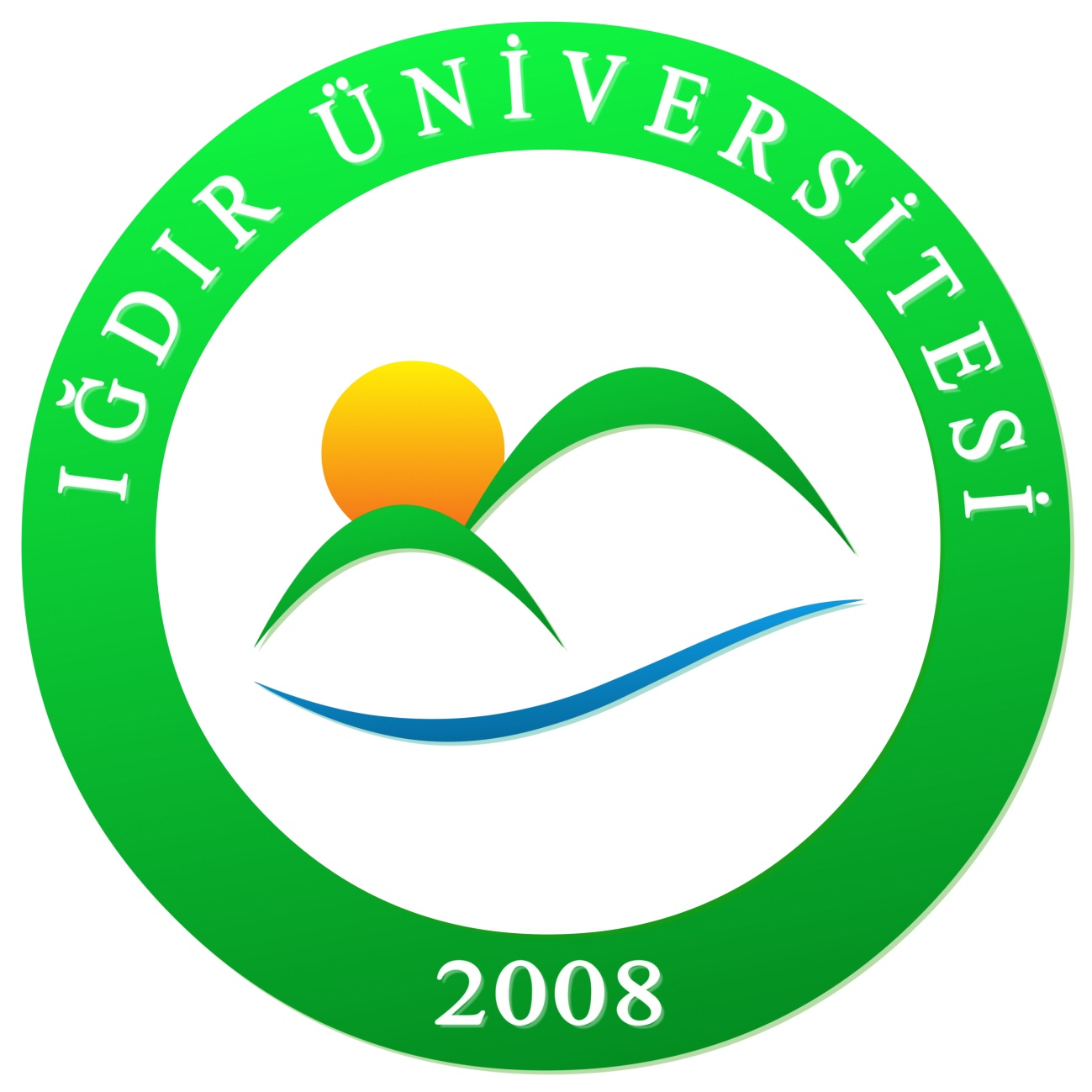 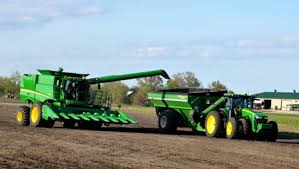 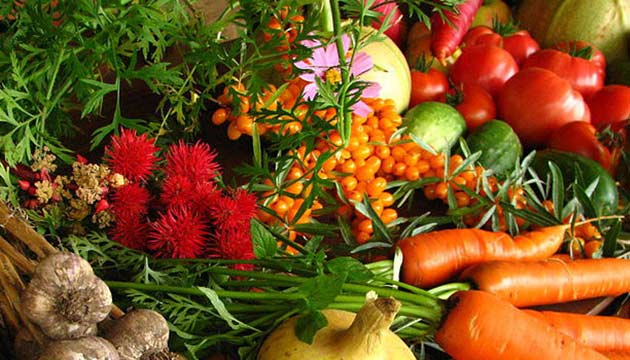 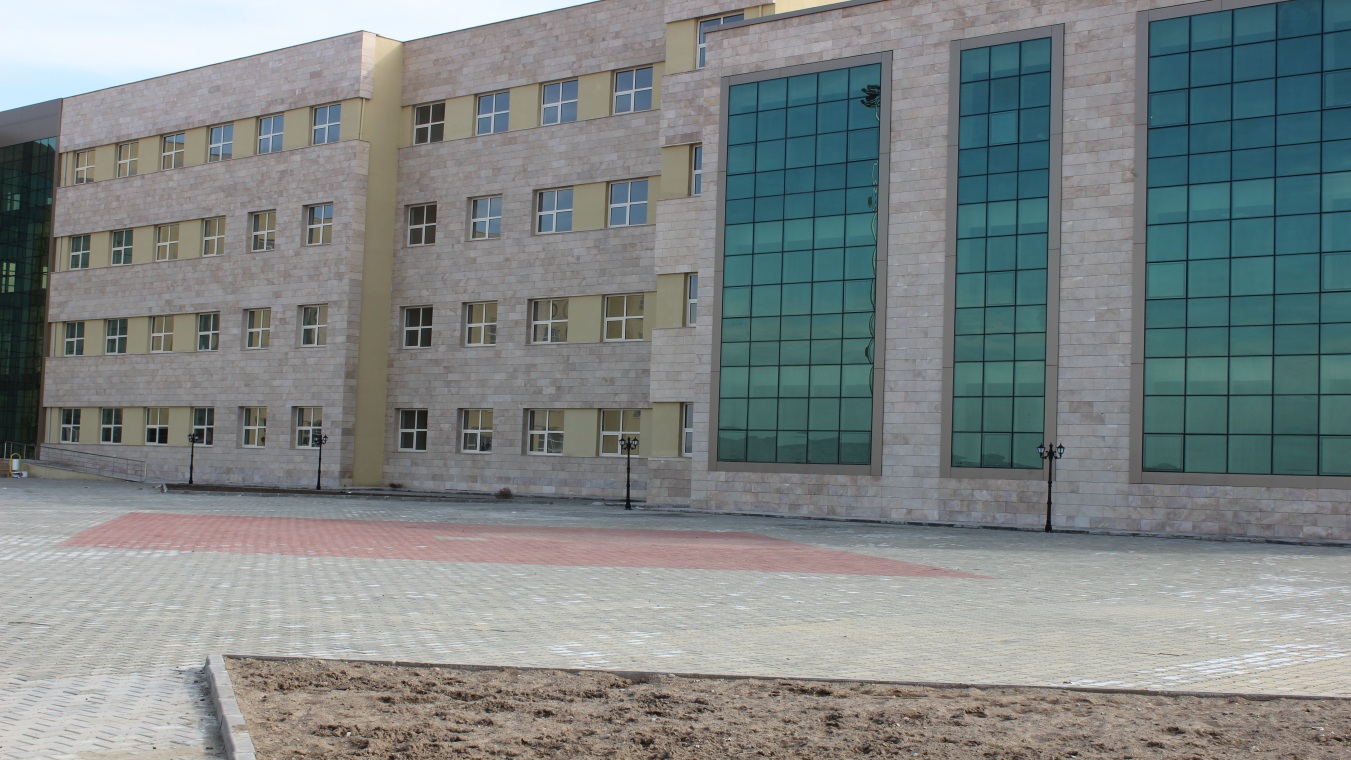 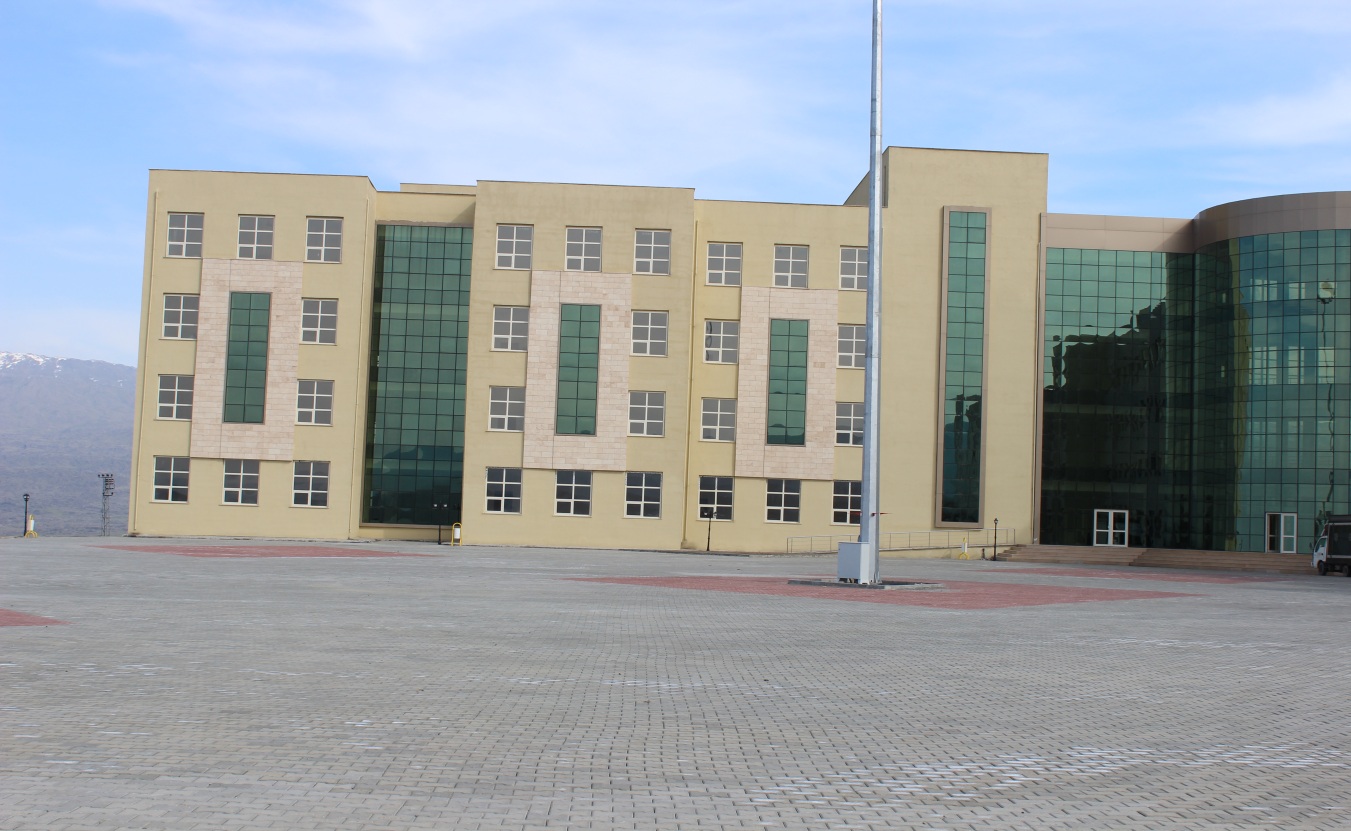 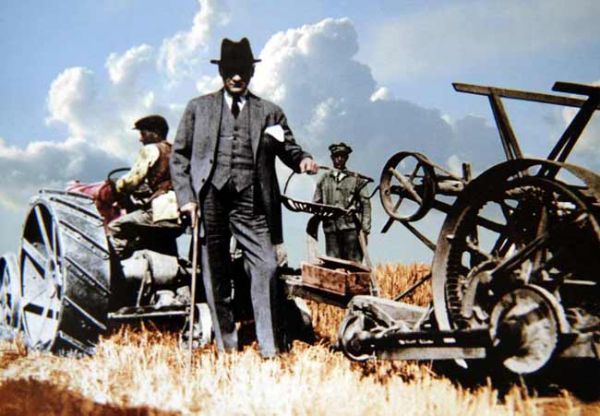 Milli ekonominin temeli tarımdır. Eğer milletimizin büyük çoğunluğu çiftçi olmasaydı, biz bu gün dünya üzerinde olmayacaktık. Türkiye’nin gerçek sahibi ve efendisi, gerçek üretici olan köylüdür. Milletimiz çiftçidir. Milletin çiftçilikteki çalışma imkanlarını, asri ve iktisadi tedbirlerle en yüksek seviyeye çıkarmalıyız. Köylülerin gözleriyle görebilecekleri, çalışmaları için örnek tutacakları, verimli, modern, uygulamalı tarım merkezleri kurmak gereklidir. Bende çiftçi olduğumdan biliyorum. Makinesiz tarım olmaz. Kılınç ve saban; Bu iki fatihten birincisi, ikincisine daima yenildi. Burada bir çiftlik kuracağım. Bu çiftlikte hayvanlar yetiştireceğim. Bir küçük ormanın kenarında tarım endüstrimize ait bacalar tütecektir.         Mustafa KemalATATÜRKSUNUŞKuruluş aşamasını gerçekleştirmiş olan fakültemiz, önemli bir tarımsal potansiyele sahip olan ancak henüz geleneksel üretim modellerinin ağırlıkta olduğu Iğdır yöresinde, arazi ıslahı, uygun sulama ve üretim modellerinin oluşturulması, etkin bitki kuruma yöntemlerinin uygulanması, bitkisel ve hayvansal verimliliğin arttırılması ve pazarlanması konularında öncü bir kurum olma misyonunu üstlenmiştir. Belirtilen hedeflere ulaşmada, bölge üniversiteleri ile işbirliği yoluna giderek bilgi ve teknoloji paylaşımını hızlandırmış bulunmaktadır. Fiziksel altyapı, mali kaynaklar, uygulama alanları, idari ve akademik yapılanma, kaliteli eğitim-öğretim ve bilimsel araştırma faaliyetleri için çok yönlü bir planlama içinde olan fakültemiz, hedefleri doğrultusunda çalışmalarını sürdürmektedir.Prof. Dr. Bilal KESKİNDekan V.İçindekilerSUNUŞ	iiiGENEL BİLGİLER	viiMisyon ve Vizyon	1YETKİ, GÖREV VE SORUMLULUKLAR	2BİRİME İLİŞKİN BİLGİLER	2KURULUŞ, BİLGİ VE TEKNOLOJİK KAYNAKLAR	3İNSAN KAYNAKLARI	4SUNULAN HİZMETLER	9AMAÇ VE HEDEFLER	10FAALİYETLERE İLİŞKİN BİLGİ VE DEĞERLENDİRMELER	11PERFORMANS BİLGİLERİ	12BÖLÜMLERE AİT FAALİYET BİLGİLERİ	12BÖLÜM: BAHÇE BİTKİLERİ	121.	BölümTarihçesi	122.	BölümFaaliyetleri	122.1. Bilimseltoplantılar	132.2. İdari toplantılar	152.3. Bilimselmakaleler	152.4. Projeler	172.5. Eğitim Öğretim	183. Diğer Faaliyetler	19BÖLÜM: BİYOSİSTEM MÜHENDİSLİĞİ	221. Personel	222.Bölüm Faaliyetleri	222.1.Bilimsel Toplantılar	222.2.İdari Toplantılar	242.3.Bilimsel Makaleler	242.4.Kitaplar	252.5.Projeler	252.5.1.Sonuçlanmış Projeler	252.5.2.Devam Eden Projeler	252.6.Öğretim Elemanlarının Ders Yükleri	252.7.Yüksek Lisans ve Doktora Öğrenci Sayısı	253.Diğer Faaliyetler	26BÖLÜM: BİTKİ KORUMA	301.	Personel	302.	BölümTarihçesi	303.	BölümFaaliyetleri	313.1. Bilimseltoplantılar	313.2. İdari toplantılar	323.3. Bilimselmakaleler	323.4. Bildiriler	343.5. Kitaplar	383.6. Projeler	384.	Diğerfaaliyetler	40BÖLÜM: TARIMSAL BİYOTEKNOLOJİ	401. Personel	402. Bölüm Tarihçesi	413. Bölüm Faaliyetleri	413.1. Bilimsel toplantılar	413.2. İdari toplantılar	423.3. Bilimsel makaleler	433.4. Projeler	433.5. Ödüller	433.6. Diğer faaliyetler	434.	Sonuç ve Gerçekleştirilmesi Planlanan Faaliyetler	44BÖLÜM: TOPRAK BİLİMİ ve BİTKİ BESLEME	451. Personel	451.	Toprak Bilimi ve Bitki Besleme Bölüm Tarihçesi	462.	Bölüm Faaliyetleri	463.1.	Bilimsel Toplantılar	463.2.	İdari toplantılar	483.3. Bilimsel makaleler	483.4.	Devam Eden Araştırma Projeleri (TUBİTAK, DPT, SERKA, BAP)	503.5.	Öğretim Elemanlarının Ders Yükleri	513.6.	Yüksek Lisans ve Doktora Öğrenci Sayısı	523.7.	Sonuç ve Gerçekleştirilmesi Planlanan Faaliyetler	52BÖLÜM: Peyzaj Mimarlığı	531. Personel	532.	Bölüm Tarihçesi	533.	Bölüm Faaliyetleri	543.1.	Bilimsel Toplantılar	543.2.	Bilimsel Makaleler	563.3.	İdari Toplantılar	573.4.	Projeler	574.	Sonuç Ve Gerçekleştirilmesi Planlanan Faaliyetler	57BÖLÜM:  TARLA BİTKİLERİ	581. Personel	582.BölümTarihçesi	593.BölümFaaliyetleri	603.1.	Bilimseltoplantılar	603.2.	İdari toplantılar	603.3.	Yayınlar	603.2.	Sonuçlanmış Projeler	673.3.	Devam Eden Projeler	683.4.	DiğerFaaliyetler	694. Sonuç ve Gerçekleştirilmesi PlanlananFaaliyetler	69BÖLÜM: TARIM EKONOMİSİ	701. Personel	702. Bilimsel Faaliyetler	702.1.Makaleler	702.2.Bildiriler	732.3.Kitaplar ve Kitap Bölümleri	752.4. Sonuçlanmış Araştırmalar	752.5. Sonuçlanmış Araştırma Sayıları	762. 6. Devam Eden Araştırmalar	772.7. Devam Eden Araştırma Sayıları	773. Öğretim Elemanlarının Ders Yükleri	784. Yüksek Lisans ve Doktora Öğrenci Sayısı	785. Yayın Sayıları	786. Tamamlanmış Doktora ve Yüksek Lisans Tez Sayısı	79BÖLÜM: ZOOTEKNİ	791. Bölüm Tarihçesi	792. Bölüm Faaliyetleri	792.1 Bilimsel Toplantılar	792.2. Bilimsel Makaleler	802.3. Uluslararası Kongre ve Sempozyum Gibi Bilimsel Toplantılarda Sunularak Programda Yer Alan Bildiriler	822.4. Projeler	842.5. Ödüller	852.6. Diğer Faaliyetler	853. Sonuç ve Gerçekleştirilmesi Planlanan Faaliyetler	85KURUMSAL KABİLİYET VE KAPASİTENİN DEĞERLENDİRİLMESİ	86Tablolar DiziniTablo 1. Fiziksel yapı	2Tablo 2. Akademik personel	5Tablo 3. Akademik Kadrolara Yükseltilen ve Atanan Öğretim Üyeleri	5Tablo 4. Diğer Üniversitelere Görevlendirmeyle Giden Akademik Personelimiz	5Tablo 5. İdari personel	6Tablo 6. İdari personel dağılımı	6Tablo 7. Eğitim durumuna göre idari personel dağılımı	7Tablo 8. Cinsiyete göre idari personel dağılımı	7Tablo 9. Hizmet yılına göre idari personel dağılımı	7Tablo 10. Öğrenci sayıları	8Tablo 11. Öğretim elemanı başına düşen öğrenci sayısı	8Tablo 12. Hazırlık sınıfı öğrenci sayıları	8Tablo 13. Öğrenci kontenjanları doluluk oranları	9Tablo 14. 2018 Yılı Ekonomik Sınıflandırmaya Göre Ödenek ve Harcamalar Tablosu	11Şekiller DiziniŞekil 1. Örgüt yapısı	3Şekil 2. Bahçe Bitkileri Bölümü faaliyetleri.	20Şekil 3. Bahçe Bitkileri Bölümü faaliyetleri.	20Şekil 4. Bahçe Bitkileri Bölümü faaliyetleri.	21Şekil 5. Bahçe Bitkileri Bölümü faaliyetleri.	21Şekil 6. Biyosistem Mühendisliği Bölümü faaliyetleri.	26Şekil 7. Biyosistem Mühendisliği Bölümü faaliyetleri.	27Şekil 8. Biyosistem Mühendisliği Bölümü faaliyetleri.	28Şekil 9. Biyosistem Mühendisliği Bölümü faaliyetleri.	28Şekil 10. Biyosistem Mühendisliği Bölümü faaliyetleri.	29GENEL BİLGİLERMisyon ve VizyonYETKİ, GÖREV VE SORUMLULUKLARYetki ve SorumlulukDekanFakülte Kuruluna başkanlık etmek, Fakülte Kurulu kararlarını uygulamak ve birimler arasında düzenli çalışmayı sağlamak, her öğretim yılı sonunda ve istendiğinde Fakültenin genel durumu ve işleyişi hakkında rapor vermek.Fakültemizin öğretim kapasitesinin rasyonel bir şekilde kullanılmasında ve geliştirilmesinde, öğrencilerin gerekli sosyal hizmetlerinin sağlanmasında, eğitim-öğretim bilimsel araştırma ve yayım faaliyetlerinin düzenli bir şekilde yürütülmesinde ve sonuç alınmasında Rektöre karşı birinci derecede sorumludur.GörevlerFakülte ödenek ve kadro ihtiyaçlarını gerekçesiyle birlikte rektörlüğe bildirmek, Fakülte bütçesi ile ilgili Fakülte yönetim kurulunun da görüşü alınarak rektörlüğe sunmak, eğitim ve öğretimin etkin işleyişini sağlayarak bu konuda gerekli önlemleri almak, kanun ile verilen diğer görevleri yapmak.BİRİME İLİŞKİN BİLGİLERTablo 1. Fiziksel yapıÖrgüt Yapısı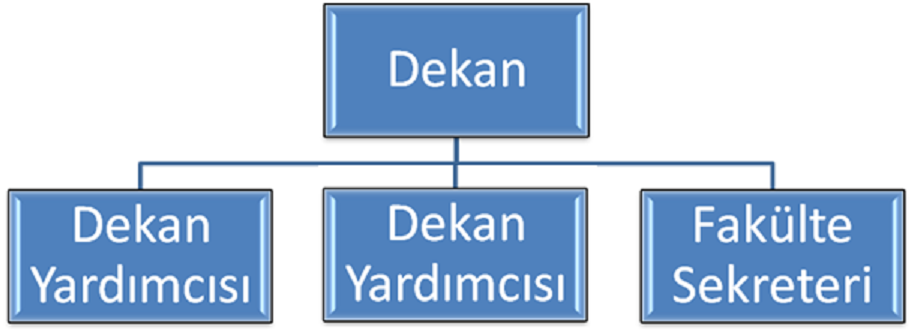 Şekil 1. Örgüt yapısıKURULUŞ, BİLGİ VE TEKNOLOJİK KAYNAKLARBirimin Kuruluş MevzuatıMilli Eğitim Bakanlığının 17.4.2006 tarih ve 8521 sayılı yazısı gereğince, 28.3.1983 tarih ve 2809 sayılı Kanunun ek 30. maddesine göre, Bakanlar Kurulu’nca 20.4.2006 tarihinde Kafkas Üniversitesi bünyesinde kurulması kararlaştırılan Iğdır Ziraat Fakültesi’nin kuruluş kararnamesi, 2006/10381 karar no ile 26163 sayılı Resmi Gazetede yayınlanmıştır. Fakülte, 22.05.2008 tarihinde 28.3.1983 tarihli ve 2809 sayılı Yükseköğretim Kurumları Teşkilâtı Kanununa eklenen Ek 100. madde ile yeni kurulan Iğdır Üniversitesine bağlanmıştır.Kütüphanesinde Kayıtlı Bulunan Kitap SayısıFiziki imkânların yetersizliğinden dolayı Fakültemize ait kütüphane bulunmamaktadır. Kütüphanesinde Kayıtlı Bulunan Süreli YayınlarKayıtlı bulunan süreli yayın bulunmamaktadır.LaboratuvarlarŞehit Bülent YurtsevenKampüsünde merkezi laboratuvar ve Ziraat Fakültesinin kullanımında 13 adet laboratuvar mevcuttur.AtölyelerHenüz atölyemiz mevcut değildir.Toplam Bilgisayar SayısıAkademik ve idari personelin kullandığı 28 dizüstü 39 masaüstü bilgisayar olmak üzere toplam 67 adet bilgisayar.Toplam Projektör Sayısı11 adetprojektörYazıcıAkademik ve idari personelin hizmetine sunulmuş 29 lazer yazıcı 15 çok fonksiyonlu yazıcı olmak üzere toplam 41 adet yazıcı bulunmaktadır.Faks1 adet faksFotokopi MakinesiAdet fotokopi makinesiİNSAN KAYNAKLARIAkademik PersonelFakültemizde 7 Profesör, 8 Doçent,23Doktor Öğretim Üyesi, 1 Öğretim Görevlisi 19 Araştırma Görevlisi olmak üzere ve toplam 58 öğretim elemanı bulunmaktadır.Tablo 2.Akademik personelTablo 3.Akademik Kadrolara Yükseltilen ve Atanan Öğretim ÜyeleriDiğer üniversitelerden görevlendirmeyle üniversitemize gelen akademik personel bulunmamaktadır.Tablo 4.Diğer Üniversitelere Görevlendirmeyle Giden Akademik Personelimizİdari PersonelTablo 5.İdari personelTablo 6.İdari personel dağılımıFakültemiz idari personel kadro sayısı 6Tablo 7.Eğitim durumuna göre idari personel dağılımıİdari personellerimiz ağırlıklı olarak Ön Lisans ve Lisans mezunudurlar. Tablo 8.Cinsiyete göre idari personel dağılımıFakültemizde 2020 yılı itibariyle 2 bayan ve 4bay idari personelimiz bulunmaktadır. Tablo 9.Hizmet yılına göre idari personel dağılımıPersonellerimizden biri en az beş yıl üzerinde, üç personel 10 yılın üzerinde ve iki personelimizdeyirmi yıldan daha fazla hizmet sürelerine sahiptirler. Fakültemizin dinamik yapısını yukarıdaki tablodan da görmek mümkündür. İdari personelimiz genç bir yaş ortalamasına sahiptir.Öğrenci SayılarıTablo 10.Öğrenci sayılarıTablo 11.Öğretim elemanı başına düşen öğrenci sayısıTablo 12.Hazırlık sınıfı öğrenci sayılarıFakültemizde Yabancı Dil Hazırlık sınıfı okutulmamaktadır.Tablo 13.Öğrenci kontenjanları doluluk oranlarıSUNULAN HİZMETLERFakülte bünyesinde yürütülen eğitim ve öğretim faaliyetlerinin yanı sıra, Tarım İl Müdürlüğü tarafından hazırlanan çiftçi eğitim programlarına aktif katılım sağlanmaktadır. Bu çerçevede köylere gidilerek eğitimler verilmiştir. Fakülte bünyesinde bulunan çoğu öğretim üyeleri, akademik çalışmalarının yanı sıra idari görevler üstlenerek kuruluş aşamasındaki üniversitemizin hızlı bir şekilde gelişmesine katkıda bulunmaktadırlar.Yönetim ve İç Kontrol SistemiDekan	V.    		: Prof. Dr. Bilal KESKİNDekan Yardımcısı      	:Doç. Dr. Süleyman TEMELDekan Yardımcısı      	: Dr. Öğr. Üyesi Ramazan GÜRBÜZFakülte Sekreteri	:Aydın ÇATSatın Alma Komisyonu Komisyon Başkanı	: Aydın ÇATÜye	: Emine TÜRKELİÜye	: Mehmet POLATAMAÇ VE HEDEFLERİdarenin Amaçları-Eğitim, öğretim ve akademik çalışmaları kolaylaştıracak düzenlemeler yapmak, -Öğretim üyeleri ve öğrencilerin verimliliğini arttıracak altyapıları geliştirmek ve buna yönelik faaliyetlere öncelik vermek, -Zihinsel ve bilişsel gelişimi arttıracak sosyal etkinlikleri teşvik etmek ve bu yönüyle güçlü öğrencilerin yetişmesi için uygulamalarda bulunmak gibi bir dizi amacın gerçekleşmesi için planlamalar yapmaktır.Temel Politikalar ve ÖnceliklerFakültemizin temel politikası, mikroklima niteliğindeki Iğdır ilinde, Ziraat Fakültesini Üniversitemizin temel akademik birimi haline getirmektir. İklimi ve tarımsal potansiyeli açısından oldukça güçlü olan ilimiz, Ziraat Mühendisliği uygulamaları açısından bir laboratuvar konumundadır. Bu güçlü yönü ile Fakültemizi bölgemizin hatta komşu ülkelerin gözdesi haline getirmek temel politikamızı oluşturmaktır. FAALİYETLERE İLİŞKİN BİLGİ VE DEĞERLENDİRMELERMali BilgilerBütçe Uygulama SonuçlarıTablo 14. 2021 Yılı Ekonomik Sınıflandırmaya Göre Ödenek ve Harcamalar TablosuTemel Mali Tablolara İlişkin AçıklamalarFakültemizin 2020 yılı toplam ödeneği 11.571.649,86 TL olup, yılsonu itibariyle bu ödeneğin 11.571.556,11 TL (%100 )’ü harcanmıştır.Mali Denetim SonuçlarıFakültemiz 2021 yılı hesaplarının denetimi Sayıştay’ca yapılmamıştır.T.C.IĞDIR ÜNİVERSİTESİZİRAAT FAKÜLTESİ BAHÇE BÖLÜM BAŞKANLIĞI BİRİM FAALİYET RAPORU(2021 TAKVİM YILI İÇİN)BÖLÜMÜ:1. PersonelAkademikİdari2. Kurumca Gerçekleştirilen Bilimsel Faaliyetler (Sempozyum, Kurs, Çalıştay vd.)3. Bilimsel Faaliyetler     4. Sonuçlanmış Araştırma Projeleri (TUBİTAK, DPT, AB, SANTEZ, SERKA, DAP vs.)5. Devam Eden Araştırma Projeleri (TUBİTAK, DPT, SERKA, BAP)Devam Eden Araştırma Projeleri (BAP)Sonuçlanmış Araştırma Projeleri (BAP)Öğretim Elemanlarının Ders YükleriYüksek Lisans ve Doktora Öğrenci SayısıTamamlanmış Doktora ve Yüksek Lisans Tez SayısıYayın SayılarıBilimsel EtkinliklerÇevreye Yönelik FaaliyetlerT.C.IĞDIR ÜNİVERSİTESİ ZİRAAT FAKÜLTESİBİYOSİSTEM MÜHENDİSLİĞİ BÖLÜM BAŞKANLIĞI BİRİM FAALİYET RAPORU (2021 TAKVİM YILI İÇİN)BÖLÜMÜ: BİYOSİSTEM MÜHENDİSLİĞİPersonelAkademikİdariKurumca Gerçekleştirilen Bilimsel Faaliyetler (Sempozyum, Kurs, Çalıştayvd.)BilimselFaaliyetlerSonuçlanmış Araştırma Projeleri (TUBİTAK, DPT, AB, SANTEZ, SERKA, DAPvs.)Devam Eden Araştırma Projeleri (TUBİTAK, DPT, SERKA,BAP)Devam Eden Araştırma Projeleri(BAP)Sonuçlanmış Araştırma Projeleri(BAP)Öğretim Elemanlarının DersYükleriYüksek Lisans ve Doktora ÖğrenciSayısıTamamlanmış Doktora ve Yüksek Lisans TezSayısıYayınSayılarıBilimsel EtkinliklerÇevreye YönelikFaaliyetlerTARIMSAL BİYOTEKNOLOJİ BÖLÜMÜFAALİYET RAPORU(2021 YILI)BÖLÜMÜ:PersonelAkademikİdariKurumca Gerçekleştirilen Bilimsel Faaliyetler (Kongre, Sempozyum, Kurs, Çalıştayvd.)BilimselFaaliyetlerSonuçlanmış Araştırma Projeleri (TUBİTAK, DPT, AB, SANTEZ, SERKA, DAPvd.)Devam Eden Araştırma Projeleri (TUBİTAK, DPT, SERKA,BAP vd.)Devam Eden Araştırma Projeleri(BAP)Sonuçlanmış Araştırma Projeleri(BAP)Öğretim Elemanlarının DersYükleriYüksek Lisans ve Doktora ÖğrenciSayısıTamamlanmış / Devam eden Doktora ve Yüksek Lisans TezSayısıYayınSayılarıBilimsel EtkinliklerÇevreye YönelikFaaliyetlerT.C.IĞDIR ÜNİVERSİTESİZİRAAT FAKÜLTESİ TOPRAK BİLİMİ VE BİTKİ BESLEME BÖLÜM BAŞKANLIĞI BİRİM FAALİYET RAPORU(2021TAKVİM YILI İÇİN)BÖLÜMÜ:Toprak Bilimi ve Bitki Besleme1. PersonelAkademikİdari2. Kurumca Gerçekleştirilen Bilimsel Faaliyetler (Sempozyum, Kurs, Çalıştay vd.)3. Bilimsel Faaliyetler4. Sonuçlanmış Araştırma Projeleri (TUBİTAK, DPT, AB, SANTEZ, SERKA,DAP vs.)5. Devam Eden Araştırma Projeleri (TUBİTAK, DPT, SERKA, BAP)Devam Eden Araştırma Projeleri (BAP)Sonuçlanmış Araştırma Projeleri (BAP)Öğretim Elemanlarının Ders YükleriYüksek Lisans ve Doktora Öğrenci SayısıTamamlanmış Doktora ve Yüksek Lisans Tez SayısıYayın SayılarıBilimsel EtkinliklerÇevreye Yönelik FaaliyetlerT.C.IĞDIR ÜNİVERSİTESİZİRAAT FAKÜLTESİ PEYZAJ MİMARLIĞI BÖLÜM BAŞKANLIĞI BİRİM FAALİYET RAPORU (2021 TAKVİM YILI İÇİN)BÖLÜMÜ: PEYZAJ MİMARLIĞI1. PersonelAkademikİdari2. Kurumca Gerçekleştirilen Bilimsel Faaliyetler (Sempozyum, Kurs, Çalıştay vd.)MakalelerSCI, SCI-Expanded3. Bilimsel FaaliyetlerBİLDİRİLERVan’ın Gürpınar İlçesinde Yetiştirilen Bazı Silajlık Mısır Çeşitlerinin Verim ve Tarımsal Karakterlerinin SaptanmasıDetermination of theAppropiriateQuantity of SowingDichondrarepens in theGreenFieldPlant(Özet)Farklı Azotlu Gübre Dozlarının İngiliz Çimi Üzerinde Verim ve Bazı Özellikler Üzerine Etkileri (Tam Metin)TheComparison of SowingMethods on Dichondrarepens in IgdırConditions(Tam Metin)TheEffect of DifferentSeedandCutting Times on QualityProperties of Kentucybluegrass (Poapratensis L. Geramino) (Özet)A study on thePlantCoveringRatioandTurfgrassQuality of Loliumperenne Var. OvationUsed in Landscapeunderthe Iğdır EcologicalConditions(Özet)Effects of DifferentIrrigationsSystemsandIrrigationRegimes on Yields of SilageCornPruduction (Zeamays L.)CompositionsandFeedingValues of SilageCorn (Zeamays L.) VarietiesGrown as the Second CropTheEffect of DifferentSeedQuantities on TurfgrassPerformance of RyeGrass (Loliumperenne L. var. Ovation) (Özet)TheCoveringRatioandGreenYieldPerformance of TurfGrassSpecies)(Özet)TurfgrassQualityandLeafTexturePerformance in CoolClimaticGrassSpecies(Özet)TheEffects of DifferentSeedQuantitiesandCutting Times on GrassPerformances of British Grass (Loliumperenne L. Var. Ovation) (Tam metin)Ulusal BildirilerVan Koşullarında Yetiştirilen Bazı Ayçiçeği Çeşitlerinin Silajlık Özelliklerinin BelirlenmesiBingöl Ekolojik Şartlarında Çim Saha TesisiIğdır İlinin Tarımsal Yapısına Genel Bir Bakış ve Yem Bitkilerinin DurumuIğdır İlinde Yem Bitkileri Üretimine Karar Vermede Etkili Olan Faktörlerin Belirlenmesi Üzerine Bir AraştırmaIğdır’da Bazı Silajlık Mısır Çeşitlerinin Verimlerinin BelirlenmesiTüylü Dağ Çayı (StachyslavandulifoliaVahl) Türünün Uçucu Yağ Kompozisyonu4. Sonuçlanmış Araştırma Projeleri (TUBİTAK, DPT, AB, SANTEZ, SERKA, DAP vs.)      5. Devam Eden Araştırma Projeleri (TUBİTAK, DPT, SERKA, BAP)6. Devam Eden Araştırma Projeleri (BAP)7.Sonuçlanmış Araştırma Projeleri (BAP)8.Öğretim Elemanlarının Ders Yükleri9.Yüksek Lisans ve Doktora Öğrenci Sayısı10.Tamamlanmış Doktora ve Yüksek Lisans Tez Sayısı11.Yayın Sayıları12.Bilimsel Etkinlikler13.Çevreye Yönelik FaaliyetlerIğdırÜniversitesi peyzaj alanları çalışması ve rulo çimüretimiT.C.IĞDIR ÜNİVERSİTESİZİRAAT FAKÜLTESİ TARLA BİTKİLERİ BÖLÜMÜ BİRİM FAALİYET RAPORU(2021 TAKVİM YILI İÇİN)BÖLÜMÜ: Tarla Bitkileri Anabilim Dalı1. PersonelAkademikİdari2. Kurumca Gerçekleştirilen Bilimsel Faaliyetler (Sempozyum, Kurs, Çalıştay vd.) 3. Bilimsel Faaliyetler4. Sonuçlanmış Araştırma Projeleri (TUBİTAK, DPT, AB, SANTEZ, SERKA, DAP vs.)5. Devam Eden Araştırma Projeleri (TUBİTAK, DPT, SERKA, BAP)  6. Devam Eden Araştırma Projeleri (BAP)7.  Sonuçlanmış Araştırma Projeleri (BAP)8. Öğretim Elemanlarının Ders Yükleri9. Yüksek Lisans ve Doktora Öğrenci Sayısı10. Tamamlanmış Doktora ve Yüksek Lisans Tez Sayısı11. Yayın Sayıları13. Çevreye Yönelik FaaliyetlerT.C.IĞDIR ÜNİVERSİTESİ ZİRAAT FAKÜLTESİTARIM EKONOMİSİ BÖLÜM BAŞKANLIĞI BİRİM FAALİYET RAPORU (2021 TAKVİM YILI İÇİN)BÖLÜMÜ:PersonelAkademikİdariKurumca Gerçekleştirilen Bilimsel Faaliyetler (Sempozyum, Kurs, Çalıştayvd.)BilimselFaaliyetlerSonuçlanmış Araştırma Projeleri (TUBİTAK, DPT, AB, SANTEZ, SERKA, DAPvs.)Devam Eden Araştırma Projeleri (TUBİTAK, DPT, SERKA,BAP)Devam Eden Araştırma Projeleri(BAP)Sonuçlanmış Araştırma Projeleri(BAP)Öğretim Elemanlarının DersYükleriYüksek Lisans ve Doktora ÖğrenciSayısıTamamlanmış Doktora ve Yüksek Lisans TezSayısıYayınSayılarıBilimsel EtkinliklerÇevreye YönelikFaaliyetlerT.C.IĞDIR ÜNİVERSİTESİ ZİRAAT FAKÜLTESİZOOTEKNİ BÖLÜM BAŞKANLIĞI BİRİM FAALİYET RAPORU (2021 TAKVİM YILI İÇİN)BÖLÜMÜ: ZootekniPersonelAkademikİdariKurumca Gerçekleştirilen Bilimsel Faaliyetler (Sempozyum, Kurs, Çalıştayvd.)BilimselFaaliyetlerSonuçlanmış Araştırma Projeleri (TUBİTAK, DPT, AB, SANTEZ, SERKA, DAPvs.)Devam Eden Araştırma Projeleri (TUBİTAK, DPT, SERKA, DAP)Devam Eden Araştırma Projeleri(BAP)Sonuçlanmış Araştırma Projeleri(BAP)Öğretim Elemanlarının Ders YükleriYüksek Lisans ve Doktora Öğrenci SayısıTamamlanmış Doktora ve Yüksek Lisans Tez SayısıYayın SayılarıBilimsel EtkinliklerÇevreye Yönelik FaaliyetlerBirimlerİdari BinaEğitim AlanıEğitim AlanıSosyal AlanlarSosyal AlanlarSosyal AlanlarSirkülâsyon AlanıSpor AlanlarıSpor AlanlarıToplam AlanToplam AlanAlanları (m2)ABCDEAçıkKapalıKapalım2Ziraat Fakültesi150m²780 m²191 m²000011911191Toplam313100001818A= Derslik; B= Laboratuvar; C=Kantin, Kafeterya, vb. D=Lojman; E= YurtlarA= Derslik; B= Laboratuvar; C=Kantin, Kafeterya, vb. D=Lojman; E= YurtlarA= Derslik; B= Laboratuvar; C=Kantin, Kafeterya, vb. D=Lojman; E= YurtlarA= Derslik; B= Laboratuvar; C=Kantin, Kafeterya, vb. D=Lojman; E= YurtlarA= Derslik; B= Laboratuvar; C=Kantin, Kafeterya, vb. D=Lojman; E= YurtlarA= Derslik; B= Laboratuvar; C=Kantin, Kafeterya, vb. D=Lojman; E= YurtlarA= Derslik; B= Laboratuvar; C=Kantin, Kafeterya, vb. D=Lojman; E= YurtlarA= Derslik; B= Laboratuvar; C=Kantin, Kafeterya, vb. D=Lojman; E= YurtlarA= Derslik; B= Laboratuvar; C=Kantin, Kafeterya, vb. D=Lojman; E= YurtlarA= Derslik; B= Laboratuvar; C=Kantin, Kafeterya, vb. D=Lojman; E= YurtlarA= Derslik; B= Laboratuvar; C=Kantin, Kafeterya, vb. D=Lojman; E= YurtlarA= Derslik; B= Laboratuvar; C=Kantin, Kafeterya, vb. D=Lojman; E= YurtlarKadrolarKadroların Doluluk Oranına GöreKadroların Doluluk Oranına GöreKadroların İstihdam Şekline GöreKadroların İstihdam Şekline GöreDoluBoşTam ZamanlıYarı ZamanlıProfesör7-x-Doçent12-x-Doktor Öğretim Üyesi19-x-Öğretim Görevlisi1-x-Okutman----Çevirici----Eğitim-Öğretim Planlamacısı----Araştırma Görevlisi18-X-Uzman----Toplam57-Akademik Kadrolara Yükseltilen ve Atanan Öğretim ÜyeleriAkademik Kadrolara Yükseltilen ve Atanan Öğretim ÜyeleriSayısıÖğretim Görevlisi0Doktor Öğretim Üyesi0Doçent4Profesör0Toplam4Diğer Üniversitelerden Görevlendirmeyle Gelen Akademik PersonelimizDiğer Üniversitelerden Görevlendirmeyle Gelen Akademik PersonelimizDiğer Üniversitelerden Görevlendirmeyle Gelen Akademik PersonelimizBağlı Olduğu BölümGörevlendirildiği ÜniversiteDiğer Üniversitelere Görevlendirmeyle Giden Akademik PersonelimizDiğer Üniversitelere Görevlendirmeyle Giden Akademik PersonelimizDiğer Üniversitelere Görevlendirmeyle Giden Akademik PersonelimizBağlı Olduğu BölümGörevlendirildiği ÜniversiteDoç. Dr. Sadiye Peral EYDURANBahçe Bitkileri BölümüMuğla Sıtkı Koçman ÜniversitesiDoktor Öğretim Üyesi Mustafa ÇİRKABahçe Bitkileri BölümüYüzüncü Yıl ÜniversitesiToplam22Kadroların Doluluk Oranına Göre Personel DağılımıKadroların Doluluk Oranına Göre Personel DağılımıKadroların Doluluk Oranına Göre Personel DağılımıDoluBoşG.İ.H.5-S.H.S.0-T.H.S.1-E.Ö.H.57-A.H.S.--D.H.S.--Toplam63-UnvanDoluToplamFakülte Sekreteri11Şef00Memur00Ambar Memuru00Sekreter00Bilgisayar İşletmeni44Şoför00Hizmetli00Kaloriferci00Bekçi00Teknisyen11Veteriner00Toplam66Eğitim Durumuna Göre İdari Personel DağılımıEğitim Durumuna Göre İdari Personel DağılımıEğitim DurumuSayısıOrta Öğretim0Lise0Ön Lisans1Lisans5Yüksek Lisans0Doktora0Toplam6Cinsiyete Göre İdari Personel DağılımıCinsiyete Göre İdari Personel DağılımıCinsiyetSayıKadın2Erkek4Toplam6Hizmet Yılına Göre İdari Personel DağılımıHizmet Yılına Göre İdari Personel DağılımıHizmet YılıSayı0-506-10110-15315-20020 - 252Toplam6BölümÖğrenci SayısıBahçe Bitkileri Bölümü8Bitki Koruma Bölümü13Biyosistem Mühendisliği Bölümü1Tarım Ekonomisi Bölümü153Tarımsal Biyoteknoloji0Tarla Bitkileri Bölümü8Toprak Bilimi ve Bitki Besleme Bölümü0Peyzaj Mimarlığı Bölümü1Zootekni Bölümü0Toplam184Birimin AdıÖğretim Elemanı Başına Öğrenci SayısıZiraat Fakültesi195/63=2,92Yabancı Dil Eğitimi Gören Hazırlık Sınıfı Öğrenci Sayıları ve OranıYabancı Dil Eğitimi Gören Hazırlık Sınıfı Öğrenci Sayıları ve OranıYabancı Dil Eğitimi Gören Hazırlık Sınıfı Öğrenci Sayıları ve OranıYabancı Dil Eğitimi Gören Hazırlık Sınıfı Öğrenci Sayıları ve OranıYabancı Dil Eğitimi Gören Hazırlık Sınıfı Öğrenci Sayıları ve OranıYabancı Dil Eğitimi Gören Hazırlık Sınıfı Öğrenci Sayıları ve OranıYabancı Dil Eğitimi Gören Hazırlık Sınıfı Öğrenci Sayıları ve OranıYabancı Dil Eğitimi Gören Hazırlık Sınıfı Öğrenci Sayıları ve OranıYabancı Dil Eğitimi Gören Hazırlık Sınıfı Öğrenci Sayıları ve OranıBirimin Adı(Öğrenci Sayısı)I. ÖğretimI. ÖğretimI. ÖğretimII. ÖğretimII. ÖğretimII. ÖğretimTOPLAMYüzde(%)Birimin Adı(Öğrenci Sayısı)EKToplamEKToplamTOPLAMYüzde(%)Öğrenci Kontenjanları ve Doluluk OranıÖğrenci Kontenjanları ve Doluluk OranıÖğrenci Kontenjanları ve Doluluk OranıÖğrenci Kontenjanları ve Doluluk OranıÖğrenci Kontenjanları ve Doluluk OranıBirimin AdıÖSS KontenjanıKayıt OlanDoluluk Oranı (%)Boş KalanBahçe Bitkileri Bölümü----Bitki Koruma----Biyosistem Mühendisliği----Tarım Ekonomisi3535%1000Tarımsal Biyoteknoloji----Tarla Bitkileri Bölümü----Toprak Bilimi ve Bitki Besleme Bölümü----Peyzaj Mimarlığı Bölümü----Zootekni Bölümü----Toplam ÖdeneğiHarcamaKalanGerçekleşme OranıPersonel Giderleri10.345.467,5110.345.467,510,00%100Sosyal Güvenlik Kurumlarına Devlet Primi Giderleri1.166.182,351.166.182,350,00%100Mal ve Hizmet Alımları      60.000,0059.906,2593,75%100TOPLAM11.571.649,8611.571.556,1193,75%100UnvanıAdı ve SoyadıAnabilim DalıDoç.Dr.Ersin GÜLSOYBahçe BitkileriDoç. Dr.Mücahit PEHLUVANBahçe BitkileriDoç. Dr.Melekşen AKINBahçe BitkileriArş. Gör. Dr.Berna DOĞRU ÇOKRANBahçe BitkileriAdı ve SoyadıKadroGöreviDoç. Dr. Ersin GÜLSOYBahçe BitkileriBahçe Bitkileri Bölüm BaşkanlığıMehmet POLATZiraat FakültesiBilgisayar İşletmeniÖğretim ElemanınınAdı ve SoyadıBilimsel Faaliyetin KonusuTarihMAKALELERSSCI, SCI-Expanded ve AHCI Kapsamındaki Dergilerde YayınlananAkın M., Poljuha, D., Eyduran S.P., Ercişli S., Radunic M. (2021). SSR Based Molecular Characterization of Local Fig (Ficus carica L.) Germplasm in Northeastern Turkey. Erwerbs-Obstbau: 1–6.SSCI , SCI-Expanded ve AHCI Kapsamı Dışındaki Yurtdışı Hakemli Dergilerde YayınlananSSCI , SCI-Expanded ve AHCI Kapsamı Dışındaki Yurtiçi Hakemli Dergilerde YayınlananGülsoy,E., Kaya, E.D, Türkhan, A., 2021. Bazı Ceviz (Juglans regia L.) Çeşitlerinin Antioksidant Aktiviteleri ve Fenolik Madde İçeriklerinin Belirlenmesi.Anadolu Tarım Bilimleri Dergisi 36(1):54-62.Gülsoy, E. 2021. Proximate Compositions and Fatty Acid Profiles of Promising Almond (Prunus amygdalus L.) Genotypes Selected from Yesilyurt (Malatya) Region. Journal of the Institute of Science and Technology, 11(3), 1664-1670.Pehluvan, M., Doğru Çokran, B., Çatak, E., 2021. Meyve Gelişimi Döneminde Kayısıda (Prunus armeniaca L.) Bazı Fiziksel ve Kimyasal Değişimler. Journal of Agriculture, 4(1): 10-15.Duman, K., Pehluvan, M., Aslantaş, R., Gülsoy, E., 2021. Iğdır’da Doğal Olarak Yetişen İğdelerin (Elaeagnus angustifolia L.) Seleksiyonu. Uluslararası Tarım ve Yaban Hayatı Bilimleri Dergisi. (UTYHBD), 7(3):353-359.Akın, M., A. Aygün, 2021. Determining the tolerance of various Turkish hazelnut cultivars (Corylus avellana L.) against Xanthomonas arboricola pv. corylina, Ege Univ. Ziraat Fak. Derg., 58 (2):211-216, https://doi.org/10.20289/zfdergi.699904BİLDİRİLERUluslararası Kongre ve Sempozyum Gibi Bilimsel Toplantılarda Sunularak Programda Yer AlanGülsoy, E., Şimşek, M., 2021. Local Walnut Selection Studies in Turkey from Past to Present. International Siirt Conference on Scientific Research.5-7 November 2021.Siirt, Türkiye (Sözlü Bildiri-Tam metin)Aydın, S., Pehluvan, M., Aslantaş, R., Doğru Çokran, B., 2021. Zerdali Anacı ile Aşılanan Iğdır Yerel Kayısı Çeşitlerinin Fidan GelişimPerformanslarının İncelenmesi. IV. International Agriculture Congress, 16-17 December 2021, 231-237. (Sözlü Bildiri-Tam metin)Doğru Çokran, B., Karadeniz, T., 2021. Şalak Kayısı Klonlarında Fidan Gelişiminin Belirlenmesi. IV. International Agriculture Congress, 16-17 December 2021, 252-261. (Sözlü Bildiri-Tam metin)Karadeniz, T., Doğru Çokran, B., Bak, T., Güler, E., 2021. IV. Kartalkaya Dağında Seçilen Bir Kuşburnu Genotipinin Agromorfolojik Özellikleri. International Agriculture Congress, 16-17 December 2021, 310-318. (Sözlü Bildiri-Tam metin)Akın, M., Eyduran, S.P. (2021). Research Trends in Food Packaging: A Bibliometric Comparative Analysis Utilizing Text Mining. Proceedings of First Circul-a-bility Conference, 26-29 September, Italy (Virtual).Akın, M., De Keyser, E. (2021). Gene Editing in Celery: Short Time Scientific Mission at ILVO. Proceedings of Second PlantEd Conference, 20-22 September, Lecce, Italy.Akın, M., Eyduran, S.P., Reed, B.M. (2021). Classification and Regression Trees for Plant Tissue Culture Data Analysis. Proceedings of 4th International and 12th National Iranian Biotechnology Congress, 22-24 August, Tehran, IRAN (Keynote Speaker).Akın, M., Eyduran, S.P., Eyduran, E., Reed, B.M. (2021). Supervised Machine Learning Techniques Utilized in Plant Tissue Culture Research. Proceedings of In vitro Biology Meeting, 5-9 June, Norfolk, Virginia, USA (Invited Speaker).Ulusal Kongre ve Sempozyum Gibi Bilimsel Toplantılarda Sunularak Programda Yer AlanKİTAPLARAraştırıcıAraştırma KonusuMaliyetDoç.Dr. Melekşen AKIN1. Iğdır koşullarında yerel olarak yetişen üzüm çeşitlerinin (Kırmızı kişmişi, Yezandayi, Kuzu kuyruğu, Miskali, Askeri, Erkek miskali, Haçabaş ve İnek emceği) çekirdeklerinin bazı antioksidan özelliklerinin belirlenmesi ve insan ertitrosit TrxR ve GST enzimleri üzerine etkilerinin incelenmesi (2020-2021). TUBİTAK 1002 Hızlı Destek.40.665 TLAraştırıcıAraştırma KonusuMaliyetBölümÜniversite Araştırma Fonunca Desteklenen Üniversite Araştırma Fonunca Desteklenen Diğer Kaynaklardan DesteklenenDiğer Kaynaklardan DesteklenenAraştırma SayısıAraştırmacı SayısıAraştırma SayısıAraştırmacı SayısıAraştırıcıAraştırma KonusuMaliyetÖğretim Elemanının Adı ve SoyadıZorunlu Ders YüküI. Yarı YılI. Yarı YılI. Yarı YılII.YarıyılII.YarıyılII.YarıyılÖğretim Elemanının Adı ve SoyadıZorunlu Ders YüküFakülte İçindeFakülte DışındaFakülte DışındaFakülte İçindeFakülte DışındaFakülte DışındaÖğretim Elemanının Adı ve SoyadıZorunlu Ders YüküFakülte İçindeÖn.L.L.Üst.Fakülte İçindeÖn.L.L.Üst.Doç. Dr. Ersin Gülsoy5332Doç. Dr. Mücahit PEHLUVAN10419315Doç. Dr. Melekşen AKIN1066Arş. Gör. Dr. Berna DOĞRU ÇOKRAN-2-----BölümüYüksek LisansDoktoraBahçe Bitkileri11-Tez Danışmanı Adı SoyadıTürüSayısıTürkçe Yayın SayısıYabancı Dil Yayın Sayısı51BölümKonferansPanelSeminerKongreSempozyumBahçe Bitkileri12UnvanıAdıveSoyadıAnabilim DalıProf. Dr.Şükrü İsmail İPEKBiyosistemMühendisliğiProf. Dr.Senayi DÖNMEZBiyosistemMühendisliğiDoç. Dr.Sefa ALTIKATBiyosistemMühendisliğiDr. Öğr. ÜyesiEmrah KUŞBiyosistemMühendisliğiArş. Gör.Kaan KÜÇÜKERDEMBiyosistemMühendisliğiAdıveSoyadıKadroGöreviMehmet POLATBilgisayar İşletmeniSekreterÖğretimElemanınınAdıveSoyadıBilimselFaaliyetinKonusuTarihMAKALELERSSCI, SCI-Expanded ve AHCI KapsamındakiDergilerdeYayınlananAltikat, S. (2021). Prediction of CO2 emission from greenhouse to atmosphere with artificial neural networks and deep learning neural networks. International Journal of Environmental Science and Technology, 1-10.Altikat, A., Gulbe, A., Altikat, S. (2021). Intelligent solid waste classification using deep convolutional neural networks. International Journal of Environmental Science and Technology, 1-8.Kuş, E. (2021). Field-scale evaluation of parameters affecting planter vibration in single seed planting. Measurement, 184, 109959.Emrah, K. U. Ş. (2021). An Attempt to Evaluate the Performance Parameters of a Precision Vacuum Seeder in Different Seed Drop Height. Journal of the Institute of Science and Technology, 11(3), 1846-1853.Kus, E., &Yildirim, Y. (2021). Laboratory Scale of Seed Damage of Coarse-Grain Depending on Groove Diameter and Depth in Roller Devices. Applied Engineering in Agriculture, 37(3), 411-416.Kuş, E. (2021). Evaluation of Some Operational Parameters of a Vacuum Single-Seed Planter in Maize Sowing.Kuş, E., &Yıldırım, Y. (2021). OPTIMIZATION OF THE SHOE FURROW OPENERS DESIGNED IN DIFFERENT HEIGHTS FOR VACUUM SINGLE-SEED PLANTER. Pakistan Journal of Agricultural Sciences, 58(2).Gunal, M. E., &Kus, E. (2021). EVALUATION OF PARAMETERS EFFECTIVE TO PERFORMANCE OF VACUUM PLANTER IN SINGLE-SEED SOWING OF THE CHICKPEA. FRESENIUS ENVIRONMENTAL BULLETIN, 30(11 A), 12140-12145.Emrah, K. U. Ş. Seed Damage Test for Roller-Type Device Designed at Different Flute Helical Angles. UluslararasıTarımveYabanHayatıBilimleriDergisi, 7(3), 495-502.SSCI, SCI-Expanded ve AHCI KapsamıDışındakiYurtdışıHakemliDergilerdeYayınlananSSCI, SCI-Expanded ve AHCI KapsamıDışındakiYurtiçiHakemliDergilerdeYayınlananBİLDİRİLERUluslararasıKongreveSempozyumGibiBilimselToplantılardaSunularakProgramdaYer AlanAltikat, S., 2021. NohutTohumlarınınKırılmaDirenci, StatikSürtünmeKatsayılarıveDuyarlılıkAnalizlerininYapaySinirAğlarıileModellenmesi. 33. TarımsalMekanizasyonveEnerjiKongresiAlma, M. H., Altikat, A., Altikat, S. 2021. Biochar: Physical Properties and Effects on the Soil. TUBA World Conference on Energy Science and Technology (TUBA WCEST-2021).Alma, M. H., Altikat, A., Altikat, S. 2021. Bio-Oil Seperation and Upgrading Techniques. TUBA World Conference on Energy Science and Technology (TUBA WCEST-2021).Uzunoğlu, S., Kuş, E., 2021. Quality Assessment of Solid Biofuel Produced from Amaranth Harvest Residues. International Aegean Symposiums on Innovation Technologies &amp; Engineering-IV, 11-12 September 2021, Izmir, Turkey.Kuş, E., 2021. Field Evaluation of Planting Quality and Metering Unit Performance in The Planting of Chickpea and Pea. 11th International Scientific Research Congress (UBAK2021), 20-21 August 2021, Ankara, Turkey.UlusalKongreveSempozyumGibiBilimselToplantılardaSunularakProgramdaYer AlanKİTAPLARAlma, M. H., Salan, T., Altikat, A., Altikat, S. 2021.BiyokütleninTermokimyasalDönüşümSüreçleriveReaktörler. Nobel AkademikYayıncılık, ISBN: 978-625-439-735-6.AraştırıcıAraştırmaKonusuMaliyetAraştırıcıAraştırmaKonusuMaliyetBölümÜniversiteAraştırmaFonuncaDesteklenenÜniversiteAraştırmaFonuncaDesteklenenDiğerKaynaklardanDesteklenenDiğerKaynaklardanDesteklenenAraştırmaSayısıAraştırmacıSayısıAraştırmaSayısıAraştırmacıSayısıAraştırıcıAraştırmaKonusuMaliyetÖğretimElemanınınAdıveSoyadıZorunluDersYüküI. YarıYılI. YarıYılI. YarıYılII.YarıyılII.YarıyılII.YarıyılÖğretimElemanınınAdıveSoyadıZorunluDersYüküFakülteİçindeFakülteDışındaFakülteDışındaFakülteİçindeFakülteDışındaFakülteDışındaÖğretimElemanınınAdıveSoyadıZorunluDersYüküFakülteİçindeÖn.L.L.Üst.FakülteİçindeÖn.L.L.Üst.Prof. Dr. Şükrü İsmail İPEK-3-----Prof. Dr. Senayi DÖNMEZ10-66--6Doç. Dr. Sefa ALTIKAT-3-93-9Dr. Öğr. ÜyesiEmrah KUŞ54-6--9BölümüYüksekLisansDoktoraBiyosistemMühendisliği82TezDanışmanıAdıSoyadıTürüSayısıProf. Dr. M. Hakkı ALMAYüksekLisans1---TürkçeYayınSayısıYabancıDilYayınSayısı215BölümKonferansPanelSeminerKongreSempozyumBiyosistemMühendisliği5UnvanıAdı ve SoyadıAnabilim DalıProf. Dr.Ahmet Zafer TELTarımsal BiyoteknolojiDoçentArzu ÜNALTarımsal BiyoteknolojiDr. Öğr. ÜyesiAdnan AYDINTarımsal BiyoteknolojiDr. Öğr. ÜyesiKaan HÜRKANTarımsal BiyoteknolojiDr. Öğr. ÜyesiBarış ERENTarımsal BiyoteknolojiDr. Öğr. ÜyesiFatih DEMİRELTarımsal BiyoteknolojiAdı ve SoyadıKadroGöreviAhmet Zafer TELProf. Dr.Bölüm BaşkanıAnabilim Dalı BaşkanıFakülte Yönetim Kurulu ÜyesiFakülte Kurulu ÜyesiEnstitü Kurulu ÜyesiArzu ÜNALDoçentBölüm Başkanı(09 Kasım 2021’e kadar)Anabilim Dalı Başkanı(09 Kasım 2021’e kadar)Fakülte Kurulu Üyesi(09 Kasım 2021’e kadar)Enstitü Kurulu Üyesi(09 Kasım 2021’e kadar)Fakülte Kalite Komisyonu ÜyesiTeknoloji Transfer Ofisi (TTO) Yönetim Kurulu ÜyesiKaan HürkanDr. Öğr. ÜyesiYönetim Kurulu Üyeliği (ALUM)Bölüm Başkanı YardımcılığıBarış ERENDr. Öğr. ÜyesiTarımsal Uygulama ve Araştırma Merkezi Müdür Yrd.Çiftçi Eğitimi Uygulama ve Araştırma Merkezi Yönetim Kurulu ÜyeliğiFatih DEMİRELDr. Öğr. ÜyesiFakülte Kalite Komisyonu ÜyesiAdnan AydınDr. Öğr. ÜyesiFakülte Yönetim Kurulu ÜyesiÖğretim Elemanının Adı ve SoyadıBilimsel Faaliyetin KonusuTarihArzu ÜNALUluslararası Katılımlı 7. Tohumculuk Kongresi-Online15-17 Kasım2021Arzu ÜNALTÜBİTAK Proje Değerlendirme Toplantısı14-17 Haziran 2021Arzu ÜNAL6. Biyoteknoloji Günleri Online Konferansı   5 Mayıs2021Arzu ÜNALTÜBİTAK Proje Değerlendirme Toplantısı23-26 Mart 2021Arzu ÜNALTohum Gen Bankalarının Önemi ve Tarımsal Gen Kaynakları Online Çalıştayı9 Mart 2021Kaan HÜRKANUluslararası Katılımlı 7. Tohumculuk Kongresi (Düzenleme Kurulu Üyeliği)15-17 Kasım 2021Ahmet Zafer TELV. Bililer Işığında Yarıtılış Kongresi 21-23 Ekim 2021Adnan AYDINUluslararası Katılımlı 7. Tohumculuk Kongresi (Düzenleme Kurulu Üyeliği)15-17 Kasım 2021Adnan AYDINUluslararası Katılımlı 7. Tohumculuk Kongresi (Düzenleme Kurulu Başkan Yardımcısı)15-17 Kasım 2021MAKALELERSSCI, SCI-Expanded ve AHCI Kapsamındaki Dergilerde YayınlananÜnal A., Subaşı S. A., Malkoç S., Ocak İ., Korcan S.E., Koçak Y. E., Yurdugül S., Yaman H., Şanal T., Keçeli A., (2021). Potential of FungalThermostable Alpha AmylaseEnzymeIsolatedfrom Hot Springs of Central Anatolia (Turkey) in WheatBreadQuality. FoodBioscience.45 (2022) 101492. www.elsevier.com/locate/fbiodoi: https://doi.org/10.1016/j.fbio.2021.101492. AcceptedDate: 27 November 2021.  © 2021 PublishedbyElsevier Ltd.(SCI)Ünal A.,(2021). EnzymaticDetoxification of the 4-Chlorophenol Compound. FreseniusEnvironmentalBulletin.Volume 30– No. 06B/2021 pages 7814-7817.by PSP.(SCI)Hürkan, K. & Taşkın, K. M. (2021). InternalTranscribedSpacer (ITS) FailsBarcoding of theGenusNeotineaRchb.f. (Orchidaceae). Journal of AgriculturalSciences, 27 (1) , 69-75 . DOI: 10.15832/ankutbd.615848	Z.Şahan, A.Z.Tel,H.Kutay. (2021) Effect of CyclotrichiumniveumEssentialOil on Rumen MicrobialFermentation and in vitroDigestibility of Barley. Journal of TekirdagAgriculturalFaculty (jotaf), 18 (1), 138-145, DOI: 10.33462/jotaf.746843 (SCI)Kurt, F., Filiz, E., Aydin, A. 2021. Genome-wideidentification of serine acetyltransferase (SAT) gene family in rice (Oryzasativa) and theirexpressionsundersalt stress. MolecularBiologyReports, 48:6277-6290. https://doi.org/10.1007/s11033-021-06620-6Kurt, F., Filiz, E., Aydin, A. 2021. SulfiteReductase (SiR) Gene in Rice (Oryzasativa): Bioinformatics and ExpressionAnalyses Under Salt and DroughtStresses. Journal of PlantGrowthRegulation. https://doi.org/10.1007/s00344-021-10438-8SSCI, SCI-Expanded ve AHCI Kapsamı Dışındaki Yurtdışı HakemliDergilerde YayınlananÜnal A.,(2021).A Research on IndustrialBiotechnologyStudies in Turkey. UIJRT/United International JournalforResearch&Technology/Volume 02, Issue 12, 2021 /ISSN: 2582-6832.(Uluslararası Hakemli)Hürkan, K. (2021). DistinguishingtheProtectedDesignation of OriginApricot (Prunus armeniaca L. cv. Şalak) fromCloselyRelatedCultivarsby High ResolutionMelting. CommageneJournal of Biology , 5 (2) , 136-142 . DOI: 10.31594/commagene.891932Aydin, A., Kurt, F., &Hürkan, K. (2021). Keyaromatic amino acidplayers in soybean (Glycinemax) genomeunderdrought and salt stresses. Biocatalysis and AgriculturalBiotechnology, 35, 102094. ISO 690Hürkan, K. , Arslan, Ş. , Atalar, M. N. , Aydın, A. , Demirtaş, İ. , Mutlu, D. , Tabar, B. & Alma, M. H. (2021). Invitro REGULATION OF THE EXPRESSION OF THE SARS-CoV-2 RECEPTOR ANGIOTENSIN-CONVERTING ENZYME (ACE2) IN LUNG CANCER CELLS BY NATURAL PRODUCTS. Trakya UniversityJournal of Natural Sciences, 22 (2) , 155-161 . DOI: 10.23902/trkjnat.896013SSCI, SCI-Expanded ve AHCI Kapsamı Dışındaki Yurtiçi Hakemli DergilerdeYayınlananKorcan S.E., Kayhan R., Ünal A.,Jahan I., (2021). İç Batı Anadolu Üç Ahlat TürününAntimikrobiyal Etkilerinin Belirlenmesi.AKÜ FEMÜBİD 21 (2021) 021002 (250-256). DOI:10.35414/akufemubid.761813.(TR Dizinli)Eren, B.(2021). Gen Transfer Teknolojisi ve Yağ asidi Kompozisyonlarına Katkısı- CRSPR/Cas Teknolojisi. Avrupa Bilim ve Teknoloji Dergisi, Ejosat 2021 Ocak, 300-305. DOI: 10.31590/ejosat.853850. (TR Dizinli)Kumlay, A. M.,Eren, B. , Demirel, S. , Demirel, F. & Yıldırım, B. (2021). Bazı Pamuk Çeşitlerinde iPBS Analiziyle Genetik Varyasyonun Ortaya Çıkarılması. Avrupa Bilim ve Teknoloji Dergisi, (21), 67-73. DOI: 10.31590/ejosat.809479.  (TR Dizinli)Keskin, B. , Temel, S. &Eren, B. (2021). Bazı Yem Bezelyesi (Pisumsativumssp. arvense L.) Çeşitlerinin Farklı Ekim Zamanlarındaki Tohum Verimi ve Verim Öğelerine Olan Etkileri. Kahramanmaraş Sütçü İmam Üniversitesi Tarım ve Doğa Dergisi, 24 (6), 1315-1326. DOI: 10.18016/ksutarimdoga.vi.870115.  (TR Dizinli)Keskin, B. , Temel, S. &Eren, B. (2021). Iğdır Ekolojik Şartlarında Bazı Yonca (Medicagosativa L.) Çeşitlerinin Kalite Özelliklerinin Belirlenmesi. Journal of theInstitute of Science and Technology, 11 (2), 1568-1581. DOI: 10.21597/jist.854390. (TR Dizinli)Eren, B. & Keskin, B. (2021). Iğdır Ekolojik Koşullarında Yetişen Doğal Yonca (MedicagoSativa L.) Genotiplerinin Kalite Özelliklerinin Belirlenmesi. Avrupa Bilim ve Teknoloji Dergisi, Ejosat 2021 Ocak, 19-26. DOI: 10.31590/ejosat.851712. (TR Dizinli)Keskin, B. , Temel, S. &Eren, B. (2021). Farklı Zamanlarda Ekilen Bazı Yem Bezelyesi (Pisumsativumssp.arvense L.) Çeşitlerinin Tohum ve Kesinin Besin Değerleri . Uluslararası Tarım ve Yaban Hayatı Bilimleri Dergisi, 7 (1), 96-105. DOI: 10.24180/ijaws.870687. (TR Dizinli)A.Z.Tel,M.K.Furkan, F.Satıl(2021). Adıyaman ilinde el sanatlarında yararlanılan bitkiler üzerine etnobotanik bir araştırma, Artvin Çoruh Üniversitesi Orman Fakültesi Dergisi ISSN:2146-1880, e-ISSN: 2146-698X Cilt: 22, Sayı:2, Sayfa: 229-238. (TR Dizinli)Z.Ortaç, A.Z.Tel (2021).Gazihan Dede Mesire Alanı (Adıyaman, Türkiye) florası. Türler ve Habitatlar 2(1): 33– 53.A.Z.Tel,İ.Ortaç, A.İlçim(2021). Hatay (Türkiye) ilinin bazı doğal ve kültürel sit alanları florası üzerine bir çalışma, Artvin Çoruh Üniversitesi Orman Fakültesi Dergisi, 22, 1: 9-18, DOI: 10.17474/artvinofd.757027. (TR Dizinli)Demirel, F. (2021). Soyada Protein Disülfitİzomeraz’ların İn Silico Analizi. Journal of Agriculture, 4(1), 48-56.Kumlay, A. M., Demirel, S., Demirel, F., & Yıldırım, B. (2021). Bazı Soya (Glycinemax L.) Çeşitlerinin IPBS Markörleriyle Moleküler Karakterizasyonu. Yüzüncü Yıl Üniversitesi Tarım Bilimleri Dergisi, 31(1), 11-18.(TR Dizinli)Demirel, F., Kumlay, A. M., &Yıldırım, B. (2021). Bazı Ekmeklik Buğday (Triticumaestivum L.) GenotiplerininAgromorfolojik Özellikleri Bakımından Biplot, Kümeleme ve Path Analizi Yöntemleri ile Değerlendirilmesi. Avrupa Bilim ve Teknoloji Dergisi, (23), 304-311.(TR Dizinli)Kumlay, A. M., Barış, E. R. E. N., Demirel, S., Demirel, F., & Yıldırım, B. (2021). Bazı Pamuk Çeşitlerinde iPBS Analiziyle Genetik Varyasyonun Ortaya Çıkarılması. Avrupa Bilim ve Teknoloji Dergisi, (21), 67-73.(TR Dizinli)Aydın, A.,  Özden, E. 2021. Determination of GeneticVariation in SomeTeffGenotypes Using RAPD Markers. Journal of theInstitute of Science and Technology, 11(Special Issue): 3496-3506. https://doi.org/10.21597/jist.1029010 (TR Dizini)BİLDİRİLERUluslararası Kongre ve Sempozyum Gibi Bilimsel Toplantılarda SunularakProgramda Yer Alan-Ulusal Kongre ve Sempozyum Gibi Bilimsel Toplantılarda SunularakProgramda Yer AlanÜnal A.,“Mardin, Diyarbakır, Şırnak Yöresinde Ekimi Yapılan Yerel Makarnalık Buğdayın (Sorgül: Triticum durum L.) Toplanması ve DNA Barkodlaması Projesi”,BİLDİRİ.Tohum Gen Bankalarının Önemi ve Tarımsal Gen Kaynakları Çalıştayı(Mardin Artuklu Üniversitesi Tohum Biyolojisi ve Genetik Uygulama Merkezi). 9 Mart 2021Tel, A.Z& Tel, E.A. “Bitkilerin Hayat Formları ve Yaratılış”, V. Bilimler Işığında Yaratılış Kongresi, Kütahya Dumlupınar Üniversitesi, 21-23 Ekim 2021. SÖZLÜ BİLİDİRİ – TAM METİN BASIMKİTAPLARÜnal A., Bilgi Temelli Biyoekonomi Ağı ve Türkiye’deki Uygulamalar. Ögel ZB, Editör. Gıda Biyoteknolojisi. 1. Baskı. Ankara: Türkiye Klinikleri; 2021.P.48-54.Ünal A.,Biyomühendislik ve Biyoteknoloji Bilimlerinde Yeni Yaklaşımlar: Mikroorganizmaların Hücresel Konumu ve Özellikleri (RecentApproaches in Bioengineering and BiotechnologySciences: Cellular Location and Features of theMicroorganisms). Kavak D., Polat A., Editörler. Mühendislik Bilimlerinde Yeni Yaklaşımlar.ISBN: 978-2-38236-143-6. Copyright © 2021byLivre de Lyon. P.150-164.Ünal A.,Temel Bilimlerde Mikrobiyoloji’nin Önemi (Importance of Microbiology in Basic Sciences). Akgül H., Editör. Fen Bilimleri ve Matematikte Akademik Araştırma ve Değerlendirmeler. ISBN:978-625-7721-41-7. Birinci Basım / First Edition  © Aralık 2021bySerüven Yayınevi / Serüven Publishing. P. 1-11.AraştırıcıAraştırma KonusuMaliyetKaan HÜRKANAdnan AYDIN
(Araştırıcı)Iğdır Bölgesindeki Yabani Kuşkonmazların Biyoaktif Bileşik İçeriği, Antioksidan Aktiviteleri Ve Genetik Çeşitliliğinin BelirlenmesiTÜBİTAK 1002 Projesi 44.000₺Fatih DEMİREL(Yürütücü)Bazı salep orkidelerinin moleküler karakterizasyonu9.996,00 TLBAPFatih DEMİREL(Araştırıcı)Bazı soya (Glycinemax) çeşitlerinde moleküler karakterizasyon9999,72 TLBAPAraştırıcıAraştırma KonusuMaliyetArzu ÜNAL(Yürütücü)Mardin, Diyarbakır, Şırnak Yöresinde Ekimi Yapılan Yerel Makarnalık Buğdayın (Sorgül: Triticum durum L.) Toplanması ve DNA Barkodlaması30.300 TLTürkiye Tohumcular Birliği (TÜRKTOB) ProjesiTÜRKTOB/2020/SSP/1Arzu ÜNAL(Yürütücü)Mardin Yöresinde Ekimi Yapılan Yerel Makarnalık Buğdayın (Sorgül: Triticum durum L.) Toplanması ve DNA Barkodlaması5.999,79 TLBAP ProjesiArzu ÜNAL(Danışman)Türkiye Milli Botanik Bahçesi Bitki Genetik Kaynakları Yönetimi Projesi50.000 TLTarım ve Orman Bakanlığı TAGEM ProjesiTAGEM-1949Kaan HÜRKAN(Araştırıcı)Mardin, Diyarbakır, Şırnak Yöresinde Ekimi Yapılan Yerel Makarnalık Buğdayın (Sorgül: Triticum durum L.) Toplanması ve DNA Barkodlaması30.300 TLTürkiye Tohumcular Birliği (TÜRKTOB) ProjesiTÜRKTOB/2020/SSP/1Kaan HÜRKAN(Araştırıcı)Aras Havzası Kayısı Üretim Alanlarında Bakteriyel Kanser Etmenlerinin Dağılımı Üzerine Etkili Faktörlerin CbsIle AnaliziTÜBİTAK 1002 Projesi 45.000₺Kaan HÜRKAN(Araştırıcı)Güneydoğu Anadolu Bölgesinde SitoniniGistel, 1848 Türleri Ile Konukçularının Belirlenmesi Ve Bu Türlerin Tarımsal Yönden DeğerlendirilmesiTÜBİTAK 1002 Projesi 45.000₺Kaan HÜRKAN
(Yürütücü)Strigolaktonun Domateste (Solanumlycopersicum L.) Tuzlu Şartlarda Bazı Stres Genleri ve Transkripsiyon Faktörleri Üzerine Etkilerinin BelirlenmesiBAP 12.000₺Kaan HÜRKAN
(Yürütücü)Antep Fıstığında (Pistaciavera L.) Gıda Aldatmacasının Belirlenmesinde Yüksek Çözünürlüklü Erime (HRM) Yönteminin Optimizasyonu ve UygulamasıBAP 6.000₺Barış EREN(Yürütücü)Bazı Yonca Genotiplerinin IPBS Markörleri Kullanılarak Moleküler KarakterizasyonuBAP 11.988,00 TLBarış EREN(Araştırmacı)Kuraklık Stresine Maruz Kalan Siyez buğdayında (Triticummonococcum) Genetik ve Epigenetik Değişiklikler Üzerine Putresinin Etkisinin Belirlenmesi. 01.11.2019-devam ediyor. BAP 31.000,04 TLBarış EREN(Araştırmacı)Bazı Yonca (Medicagosativa L.) Çeşitlerinin Iğdır Ekolojik Şartlarındaki Verim ve Kalite Özelliklerinin Belirlenmesi. Araştırma ProjesiBAP 11.888,50 TLBarış EREN(Araştırmacı)Iğdır Ekolojik Şartlarında Farklı Yem Bezelyesi (Pisumsativumssp.arvense L.) Çeşitlerinin Farklı Ekim Zamanlarındaki Tohum Verimi ve Besin Değerleri. Araştırma Projesi.BAP 11.999,42 TLAhmet Zafer TEL(Yürütücü)Besni (Adıyaman) FlorasıBAP 7.500 TL (Adıyaman Üniversitesi)Ahmet Zafer TEL(Yürütücü)Akdağ (Adıyaman/Malatya) FlorasıBAP 15.000 TL (Adıyaman Üniversitesi)Fatih DEMİREL(Araştırıcı)Bazı Yonca Genotiplerinin IPBS Markörleri Kullanılarak Moleküler Karakterizasyonu11.988,00 TLBAPFatih DEMİREL(Araştırıcı)Kuraklık Stresine Maruz Kalan Siyez buğdayında (Triticummonococcum) Genetik ve Epigenetik Değişiklikler Üzerine Putresinin Etkisinin Belirlenmesi. 01.11.2019-devam ediyor.31.000,04 TLBAP (Van Yüzüncü Yıl Üniversitesi)Adnan AYDIN(Yürütücü)Çim Alanlarında Kullanılan İngiliz Çimi (Loliumperenne L.) Bitkisinin Tuzluluk, Kuraklık ve Su Stresinde Rastgele Genlerdeki DNA Metilasyon Değişimlerinin Belirlenmesi6.000,00 TLBAP (Iğdır Üniversitesi)Adnan AYDIN(Yürütücü)Tuzluluk ve Kuraklık Stresine Maruz Kalan Fesleğen (Ocimumbasilicum (Genovese) Bitkilerinde Çapraz Adaptasyon Toleransı6.000,00 TLBAP (Iğdır Üniversitesi)BölümÜniversite Araştırma FonuncaDesteklenenÜniversite Araştırma FonuncaDesteklenenDiğer Kaynaklardan DesteklenenDiğer Kaynaklardan DesteklenenTarımsal BiyoteknolojiAraştırma SayısıAraştırmacı SayısıAraştırma SayısıAraştırmacı Sayısı7331AraştırıcıAraştırma KonusuMaliyetÖğretim Elemanının Adı ve SoyadıZorunlu Ders YüküI. Yarı YılI. Yarı YılI. Yarı YılII.YarıyılII.YarıyılII.YarıyılÖğretim Elemanının Adı ve SoyadıZorunlu Ders YüküFakülte İçindeFakülte DışındaFakülte DışındaFakülte İçindeFakülte DışındaFakülte DışındaÖğretim Elemanının Adı ve SoyadıZorunlu Ders YüküFakülte İçindeÖn.L.L.Üst.Fakülte İçindeÖn.L.L.Üst.Prof.Dr. Ahmet Zafer TEL5----18Doç.Dr. Arzu ÜNAL5223--Dr. Öğr. Üyesi Kaan HÜRKAN1005150515Dr. Öğr. Üyesi Barış EREN10131Dr. Öğr. Üyesi Fatih DEMİREL10--933Dr. Öğr. Üyesi Adnan Aydın1031818BölümüYüksek LisansDoktoraTarımsal Biyoteknoloji103Tez Danışmanı Adı SoyadıTürüSayısıProf. Dr. Ahmet Zafer TEL(Devam Ediyor)Doktora3Prof. Dr. Ahmet Zafer TEL(Devam Ediyor)Yüksek Lisans1Doç. Dr. Arzu ÜNAL(Devam Ediyor)Yüksek Lisans3Dr. Öğr. Üyesi Barış EREN(Devam Ediyor)Yüksek Lisans1Dr. Öğr. Üyesi Fatih DEMİREL(Devam Ediyor)Yüksek Lisans1Dr. Öğr. Üyesi Adnan Aydın (Devam Ediyor)Yüksek Lisans4Dr. Öğr. Üyesi Kaan Hürkan (Devam Ediyor)Yüksek Lisans3Türkçe Yayın Sayısı(Kitaplar Dahil)Yabancı Dil Yayın Sayısı2010BölümKonferansPanelSeminerKongreSempozyumTarımsal Biyoteknoloji---2-UnvanıAdı ve SoyadıAnabilim DalıProf. Dr.Fariz MİKAİLSOYToprak Bilimi ve Bitki BeslemeDoç. Dr. Uğur ŞİMŞEKToprak Bilimi ve Bitki BeslemeDr. Öğr. Üyesi Mücahit KARAOĞLUToprak Bilimi ve Bitki BeslemeDr. Öğr. Üyesi Serdar SARIToprak Bilimi ve Bitki BeslemeAraş. Gör. Dr.Erhan ERDELToprak Bilimi ve Bitki BeslemeAraş. Gör. Dr.Faruk TOHUMCUToprak Bilimi ve Bitki BeslemeAraş. Gör. Dr.Fatih GÖKMENToprak Bilimi ve Bitki BeslemeAdı ve SoyadıKadroGöreviEmine TÜRKELİBilgisayar İşletmeniBölüm SekreteriÖğretim Elemanının Adı ve SoyadıBilimsel Faaliyetin KonusuTarihMAKALELERSSCI, SCI-Expanded ve AHCI Kapsamındaki Dergilerde YayınlananAksakal, E. L., Angin, I., &Sari, S. (2021). Effects of freeze-thaw cycles on consistency limits of soils amended with diatomite. Soil and Tillage Research, 213, 105144.Sari, S., & Öztaş, T. (2021). Usability of Water-Sensitive Papers (WSPs) for Assessing Splash Erosion. Eurasian Soil Science, 54(5), 783-791.Angin, I., Gurlek, A., &Sari, S. (2021). The Usability of Hydrogel in Increasing the Efficiency of Gypsum Applied to Salıne-Sodıc Soils.SSCI, SCI-Expanded ve AHCI Kapsamı Dışındaki Yurtiçi ve Yurtdışı Hakemli Dergilerde YayınlananMikail, R., Hazar, E., Fereczade, A., Erdel, E., Mikailsoy, F. 2021. A comparison of six methods used to evaluate apparent thermal diffusivity for soils (Iğdir region, Eastern Turkey), Mathematical Analysis & Convex Optimization, 2(1): 51-61, https://maco.lu.ac.ir/article-1-63-en.htmlKaraoğlu, M., Erdel, E., 2021. Vegetation cover-wind erosion correlation: A case study. European Journal of Science and Technology (EJOSAT), 25, 325-333.Küçük, C., Karaoğlu, M., 2021. Heavy Metal Pollution in the Agricultural Soils Alongside Highway 080 of Igdir Province. European Journal of Science and Technology (EJOSAT), 27, 925-934.Kavaklıgil, S.S., Yılmaz, Ü., Erşahin, S., 2021. Yarı-kurak tepe-eğim (hillslope) bir arazide hidropedolojikdeğişkenlerin faktör analizi. Toprak Bilimi ve Bitki Besleme Dergisi 9(2) 22 – 29.  BİLDİRİLERUluslararası Kongre ve Sempozyum Gibi Bilimsel Toplantılarda Sunularak Programda Yer AlanMikailsoy, F.D., Erdel, E., Simsek, U., 2021.Tuzlu Toprakta Katalaz Reaksiyonunun Substratla Inhibısyonunun Kinetık Analizi (Iğdır Ili, Türkiye),The Proceedings of 3. Inter. Baku Scientific Research Congress, pp: 133–150 (October 15-16, 2021/ Baku, Azerbaijan Baku Eurasıa Unıversıty),ISBN:978-1-955094-17-7.https://www.scienceazerbaijan.org/_files/ugd/262ebf_7a76a2d70b9c4f82839fd0a19ec4c0f5.pdf, Mikailsoy F.D. and SheinE.V. 2021. Thermal diffusivity of clay soils: methods, calculation algorithms, comparison of field and laboratory column experiments. Abstract Book of the 8th Congress of the Dokuchaev Soil Science Society on the ‘Soils are a strategic resource of Russia’,Vol. 3, pp. 38–39 (19–14 July 2021, Moscow – Syktyvkar, Komi Republic, Russian Federation). https://doi.org/10.31140/book-2021-05Türkan A., Kaya E. D., Sarı S., Tohumcu F. & Özden E. (2021). Farklı Tuzluluk Sınıfındaki Topraklarda Yetiştirilen Domates Tohumlarında Bazı Antioksidan Enzim Aktiviteleri ile Tuz Stresi Arasındaki İlişki. Türkiye 7. Tohumculuk Kongresi, Uluslararası Katılımlı, 15-17 Kasım 2021 Iğdır, Türkiye.Erdel, E., Simsek, U., Mikailsoy, F.D. 2021. Effects of freezıng and thawıng on enzyme actıvıtıes under pasture and agrıcultural, The Materıals International scientific conference XXIV Docuchaev conference for young scientists devoted to the 175th anniversary of the birth of V.V. Dokuchaev and year of science and technology in Russia «Soil Science in a Digital Society», pp: 9 (March 1–3, 2021, St. Petersburg, Russia), http://www.dokuchaevskie.ru/our-conferences/2021g?lang=enUlusal Kongre ve Sempozyum Gibi Bilimsel Toplantılarda SunularakProgramda Yer AlanKİTAPLARMikailsoy, F.D.2021. Ziraatçılar İçin Matematik, Sonçağ Yayıncılık Matbaacılık, Ankara, 411s.AraştırıcıAraştırma KonusuMaliyetProf. Dr. Fariz MİKAİLSOY Doç. Dr. Uğur ŞİMŞEK, Arş. Gör. Dr.Erhan ERDELIğdır Ovası Tuzlu Topraklarında Katalaz Enziminin Aktivitesi ve Kinetiği9000 TL (BAP)Arş. Gör. Dr.Erhan ERDEL,Prof. Dr. Fariz MİKAİLSOY,Doç. Dr. Uğur ŞİMŞEKIğdır Yöresinde toprak işlemesiz tarımaltındaki buğday yetiştiriciliğinde toprak sıcaklığının ve nem içeriğinin belirlenmesi11000 TL (BAP)Uğur ŞİMŞEK, Fatih GÖKMENToprakların Alınabilir Bor İçeriğine Kimyasal Yaşlanmanın Zamansal Değişimi12500,00 TL (BAP)Eren ÖZDEN, Serdar SARI, Faruk TOHUMCUFarklı Tuz İçeriğinin Domates ve Patlıcanda Bitki Gelişimi ve Fizyolojisine Etkileri11.834,60 TL (BAP)AraştırıcıAraştırma KonusuMaliyetSerdar SARI, Yasemin KAYATopraksız Tarım İşletmesi Drenaj Suyunun Sulama Sisteminde Tekrardan Kullanılabilirliğinin Araştırılması5.999,12 TL (BAP)BölümÜniversite Araştırma Fonunca DesteklenenÜniversite Araştırma Fonunca DesteklenenDiğer KaynaklardanDesteklenenDiğer KaynaklardanDesteklenenAraştırma SayısıAraştırmacı SayısıAraştırma SayısıAraştırmacı SayısıAraştırıcıAraştırma KonusuMaliyetÖğretim Elemanının Adı ve SoyadıZorunlu Ders YüküI. Yarı YılI. Yarı YılI. Yarı YılII.YarıyılII.YarıyılII.YarıyılÖğretim Elemanının Adı ve SoyadıZorunlu Ders YüküFakülte İçindeFakülte DışındaFakülte DışındaFakülte İçindeFakülte DışındaFakülte DışındaÖğretim Elemanının Adı ve SoyadıZorunlu Ders YüküFakülte İçindeÖn.L.L.Üst.Fakülte İçindeÖn.L.L.Üst.Prof. Dr. Fariz MİKAİLSOY536Doç. Dr. Uğur ŞİMŞEK10201010Dr. Öğr. Üyesi Mücahit KARAOĞLU1026Dr. Öğr. ÜyesiSerdar SARI101821Araş. Gör. Dr. Erhan ERDEL444Araş. Gör. Dr. Faruk TOHUMCU36Araş. Gör. Dr. Fatih GÖKMEN44BölümüYüksek LisansDoktoraToprak Bilimi ve Bitki Besleme6Tarım Bilimleri2Tez Danışmanı Adı SoyadıTürüSayısıDoç. Dr. Uğur ŞİMŞEKYL1Prof. Dr. Sabit ErşahinYL1Türkçe Yayın SayısıYabancı Dil Yayın Sayısı38BölümKonferansPanelSeminerKongreSempozyumToprak Bilimi ve Bitki Besleme34UnvanıAdı ve SoyadıAnabilim DalıDr. Öğr. Üyesiİbrahim HOSAFLIOĞLUPeyzaj MimarlığıAdı ve SoyadıKadroGöreviİbrahim HOSAFLIOĞLUPeyzaj MimarlığıPeyzaj Mimarlığı Bölüm Başkanlığıİbrahim HOSAFLIOĞLUPeyzaj MimarlığıRektör DanışmanlığıÖğretim Elemanının Adı ve SoyadıBilimsel Faaliyetin KonusuTarih---Evaluation of HerbageYieldandNutritive of EightForageCropSpeciesAkdeniz, H.,Hosaflıoğlu, İ., Koç, A., Hossain, A., Islam, M.S., Iqbal, M.A., Imtiaz, H., Gharib, H., El Sabagh, A.AppliedEcologyandEnvironmentalResearch 17(3):5571-5581. http://www.aloki.hu. ISSN: 1589 1623 (Print). ISSN: 1785 0037 (Online), DOI: http://dx.doi.org/10.15666/aeer/1703_55715581, 2019, ALÖKI Kft.,Budapest, HungaryEvaluation of Phenology, Growth, YieldandTechnologicalCharaacteristics of SomeWinterGreenLentil (Lens culunarisMedik.) GenotypesGrown Under Mediterranean EnvironmentHakkı Akdeniz, Ali Koç, İbrahim Hosaflıoğlu, Akbar Hossain, MohammadSohidul İslam, EmadHafez, Ayman El SabaghFreseniusEnvironmentalBulletin. 28(7): 5026-5030. ISSN: 1018 4619 (Print), 2019, GermanyYieldandNutritive Value of ItalianRyegrass (Loliumitalicum L.) is InfluencedbyDifferentLevels of NitrogenousFertilizerHakki Akdeniz, Mehmet Ali Bozkurt, IbrahimHosaflioglu, MohammadSohidulIslam, Akbar Hossain, MabroukElsabagh, MuhammadAamirIqbal, Ayman El SabaghFreseniusEnvironmentalBulletin. 28(12): 8986-8992. ISSN: 2019, GermanyEffect of NitrogenFertilization on SomeTurfgrassCharacteristics of PerennialRyegrass (Loliumperenne L.)Hakkı Akdeniz, İbrahim HosaflıoğluJournal of AgriculturalScienceandTechnology 6(4) : 226-237, ISSN: 2161 6264, DOI: 10.17265/2161-6264/2016.04.002, July-Aug. 2016 (Serialnumber 56).Sorgum (Sorghumbicolor (L.) Moench) ve Sorgum x Sudanotu Melezi (Sorghumbicolor x SorghumsudanenseStapf.) Çeşitlerinin Silaj Amacıyla İkinci Ürün Olarak Yetiştirme Olanakları (Yüksek Lisans Tezinden)İbrahim Yılmaz, İbrahim HosaflıoğluÇukurova Üni., Ziraat Fak. Dergisi, 15(1): 49-56, 2000, Adana.Çim Alanlarında Uygun Azotlu Gübre Uygulama Zamanlarının BelirlenmesiŞeyda Zorer, İbrahim Hosaflıoğlu, İbrahim Hakkı YılmazYüzüncü Yıl Üni., Ziraat Fak., Tarım Bilimleri Dergisi, 14(1): 27-34, 2004, Van.Bazı Serin İklim Bitkilerinin Çim Kaliteleri ve Kaplama Derecelerinin Belirlenmesi (Doktora Tezinden)İbrahim Hosaflıoğlu, İbrahim Hakkı YılmazIğdır Üni. Fen Bilimleri Enst. Der. 7(1): 301-308, ISSN: 2146 0574, e-ISSN: 2536 4618, DOI: 10.21597/jist.2017127442, 2017, Iğdır.Impact of DifferentSowingRatesandCutting Times on QualityProperties of Kentucky (Poapratensis L. cv. Geronimo)Hakkı Akdeniz, İbrahim Hosaflıoğlu, Bilal KeskinIğdır Üni. Fen Bilimleri Enst. Der. 8(1): 301-308, ISSN: 2146 0574, e-ISSN: 2536 4618, DOI: 10.21597/jist.407889, 2018, Iğdır.AraştırıcıAraştırma KonusuMaliyet---AraştırıcıAraştırma konusuÜniversite Araştırma Fonunca DesteklenenÜniversite Araştırma Fonunca DesteklenenAraştırıcıAraştırma konusuAraştırma SayısıAraştırmacı Sayısı----AraştırıcıAraştırma KonusuMaliyetİbrahim HOSAFLIOĞLUIğdır Ekolojik ŞartlarındaKamışsı Yumak (Festucaarundinaceae L.) Türünde Farklı Azot (N) Dozlarının Çim Kalite Unsurlarına Etkisi 3500Öğretim Elemanının Adı ve SoyadıZorunlu Ders YüküI. YarıyılI. YarıyılI. YarıyılII. YarıyılII. YarıyılII. YarıyılÖğretim Elemanının Adı ve SoyadıZorunlu Ders YüküFakülte İçindeFakülte DışındaFakülte DışındaFakülte İçindeFakülte DışındaFakülte DışındaÖğretim Elemanının Adı ve SoyadıZorunlu Ders YüküFakülte İçindeÖn.L.L.Üst.Fakülte İçindeÖn.L.L.Üst.Dr.Öğr. Üyesi İbrahim HOSAFLIOĞLU51515---BölümüYüksek LisansDoktoraTarım Bilimleri 4-Tez Danışmanı Adı SoyadıTürüSayısıDr.Öğr. Üyesi İbrahim HOSAFLIOĞLUYüksek Lisans3Türkçe Yayın SayısıYabancı Dil Yayın SayısıBölümKonferansPanelSeminerKongreSempozyumUnvanıAdı ve SoyadıAnabilim DalıProf. Dr.Bilal KESKİNTarla BitkileriDoç. Dr.Süleyman TEMELTarla BitkileriProf. Dr. Bünyamin YILDIRIMTarla BitkileriDr. Öğr. Üye.Sezgin SANCAKTAROĞLUTarla BitkileriAraş. Gör. Dr.Emine UYGUR GÖÇERTarla BitkileriAraş. Gör. Dr.Seda AKBAY TOHUMCUTarla BitkileriAraş. Gör.Fatmagül BAGITarla BitkileriAdı ve SoyadıKadroGöreviDoç. Dr. Süleyman TEMELZiraat Fak.Ziraat Fak. Dekan YardımcısıÖğretim Elemanının Adı ve SoyadıBilimsel Faaliyetin KonusuTarihDoç. Dr. Süleyman TEMELHayvan Beslemede Silajın Önemi, Silaj Kalite Değerleri ve Analiz Metotları11-12.11.2021MAKALELERSSCI, SCI-Expanded ve AHCI Kapsamındaki Dergilerde YayınlananKibar, H., Sönmez, F. and Temel, S., 2021. Effect of storage conditions on nutritional quality and color characteristics of quinoa varieties. Journal of Stored Products Research 91 (2021) 10176. https://doi.org/10.1016/j.jspr.2020.101761..Kibar, H., Temel, S., Yücesan, B., 2021. Kinetic modeling and multivariate analysis on germination parameters of quinoa varieties: Effects of storage temperatures and durations. Journal of Stored Products Research, 94(2021): 101880. https://doi.org/10.1016/j.jspr.2021.101880.Tamer Eryiğit, Reşit Aldemir, Ali Rahmi Kaya, Murat Tuncturk , Bünyamin Yildirim, The influence of nitrogen doses on yield and yield properties of safflower (Carthamus tinctorius) varieties under micro-climate conditions of Igdir plain – Turkey, Journal of Plant Nutrition, DOI: 10.1080/01904167.2021.1921199SSCI, SCI-Expanded ve AHCI Kapsamı Dışındaki Yurtdışı Hakemli Dergilerde YayınlananSSCI, SCI-Expanded ve AHCI Kapsamı Dışındaki Yurtiçi Hakemli Dergilerde YayınlananBarış Eren, Bilal Keskin, 2021. Iğdır Ekolojik Koşullarında Yetişen Doğal Yonca (Medicago Sativa L.) Genotiplerinin Kalite Özelliklerinin Belirlenmesi. Avrupa Bilim ve Teknoloji Dergisi,  Özel Sayı 22: 19-26. DOI: 10.31590/ejosat.851712, e-ISSN: 2148-2683.Bilal Keskin, Süleyman Temel, Selma Çakmakçı, Ramazan Tosun, 2021. Bazı Horoz İbiği (Amaranthus spp.) Çeşitlerinin Kurak ve Sulu Şartlardaki Tohum Verimleri ve Verim Unsurları Üzerine Araştırma. Atatürk Üniversitesi Ziraat Fakültesi Dergisi, 52 (1): 11-19, doi: 10.17097/ataunizfd.715545, ISSN: 1300-9036, E-ISSN: 2651-5016.Bilal Keskin, Süleyman Temel, Barış Eren, 2021. c (Pisum sativum ssp. arvense L.) Çeşitlerinin Tohum ve Kesinin Besin Değerleri. Uluslararası Tarım ve Yaban Hayatı Bilimleri Dergisi (UTYHBD), 7(1): 96 – 105. doi: 10.24180/ijaws.870687, ISSN 2149-8245,  Bilal Keskin, Süleyman Temel, Barış Eren, 2021. Iğdır Ekolojik Şartlarında Bazı Yonca (Medicago sativa L.) Çeşitlerinin Kalite Özelliklerinin Belirlenmesi. Iğdır Üniversitesi Fen Bilimleri Enstitüsü Dergisi, 11(2): 1568-1581. DOI: 10.21597/jist.854390, ISSN: 2146-0574, eISSN: 2536-4618.Süleyman Temel, Bilal Keskin, Ramazan Tosun, Selma Çakmakçı, 2021. Yazlık Olarak Ekilen Yem Bezelyesi Çeşitlerinde Ot Verim ve Kalite Performanslarının Belirlenmesi. Türk Tarım ve Doğa Bilimleri Dergisi 8(2): 411–419. https://doi.org/10.30910/turkjans.873532, ISSN: 2148-3647.Bilal Keskin, Süleyman Temel, Barış Eren, 2021. Bazı Yem Bezelyesi (Pisum sativum ssp. arvense L.) Çeşitlerinin Farklı Ekim Zamanlarındaki Tohum Verimi ve Verim Öğelerine Olan Etkileri. Kahramanmaraş Sütçü İmam Üniversitesi Tarım ve Doğa Dergisi, 24 (6): 1315-1326,  https://doi.org/10.18016/ksutarimdoga.vi.870115, e-ISSN: 2619-9149.Temel, S. 2021. Determination of Mineral Content of Seeds Belonging to Different Quinoa Varieties and their Evaluation for Daily Mineral Requirements of Laying Hens. Alinteri J.ofAgr.Sci. 36(1): 234-241. https://doi.org/10.47059/alinteri/V36I1/AJAS21034Temel, S., Yazıcı, E:, 2021. Ağrı-Eleşkirt Koşullarında Yazlık Olarak Farklı Zamanlarda Ekilen Yem Bezelyesi Çeşitlerinin Bazı Ot Verim ve Kalite Özelliklerinin Belirlenmesi. Uluslararası Tarım ve Yaban Hayatı Bilimleri Dergisi (UTYHBD), 7(2):306-314. https://doi.org/10.24180/ijaws.927195..Bazı Pamuk Çeşitlerinde iPBS Analiziyle Genetik Varyasyonun Ortaya Çıkarılması, Ahmet Metin Kumlay, Barış Eren, Serap Demirel, Fatih Demirel, Bünyamin Yıldırım, Avrupa Bilim ve Teknoloji Dergisi Sayı 21, S. 67-73Bazı Soya (Glycine max L.) Çeşitlerinin IPBS Markörleriyle Moleküler Karakterizasyonu, Ahmet Metin KUMLAY, Serap DEMİREL, Fatih DEMİREL, Bünyamin YILDIRIM, Yüzüncü Yıl Üniversitesi Tarım Bilimleri Dergisi Cilt 31, Sayı 1, 30.03.2021.Bazı Ekmeklik Buğday (Triticum aestivum L.) Genotiplerinin Agromorfolojik Özellikleri Bakımından Biplot, Kümeleme ve Path Analizi Yöntemleri ile Değerlendirilmesi,  Fatih Demirel, Ahmet Metin Kumlay, Bünyamin Yıldırım, Avrupa Bilim ve Teknoloji Dergisi Sayı 23, S. 304-311, Nisan 2021. Different Plant Growth Regulators on Improvement of Potato (Solanum tuberosum L.) Micropropagation, Ahmet Metin KUMLAY, Canan KAYA, Bünyamin YILDIRIM, Iğdır Üniversitesi Fen Bilimleri Enstitüsü Dergisi, 11(2): 1603-1615, 2021Uygur Göçer, E., 2021. Bazı Nigella sativa L. Genotiplerinde RAPD Markırları Kullanılarak DNA Sitozin Metilasyon Polimorfizminin Belirlenmesi. Iğdır Üniversitesi Fen Bilimleri Enstitüsü Dergisi, 11(özel sayı): 3488-3495, 2021BİLDİRİLERUluslararası Kongre ve Sempozyum Gibi Bilimsel Toplantılarda Sunularak Programda Yer Alan Uygur Göçer, E., 2021. Bazı Nigella sativa L. Genotiplerinde RAPD Markırları Kullanılarak DNA Sitozin Metilasyon Polimorfizminin Belirlenmesi. 7. Tohumculuk Kongresi, 15-17 Kasım/2021, Iğdır/TÜRKİYEUlusal Kongre ve Sempozyum Gibi Bilimsel Toplantılarda Sunularak Programda Yer AlanKİTAPLARAraştırıcı(lar)Araştırma KonusuMaliyetDoç. Dr. Süleyman TEMEL (Yürütücü)Kurak ve Tuzlu Alanların Üretime Kazandırılmasında Alternatif Yem Bitkisi Türlerinin Yaygınlaştırılması. BÜP/2021/678.132.084,00 TLAraş. Gör Dr. Seda AKBAY TOHUMCU (Araştırıcı)Kurak ve Tuzlu Alanların Üretime Kazandırılmasında Alternatif Yem Bitkisi Türlerinin Yaygınlaştırılması. BÜP/2021/678.132.084,00 TLAraştırıcı(lar)Araştırma KonusuMaliyetBilal KESKİNAbdurrahman DUMANSulu Şartlarda Yetiştirilen Kinoa (Chenopodium quinoa Willd.)'nın Silaj Verimi ve Kalitesine Farklı Ekim Sıklığının Etkileri             5.994,00 TLDoç. Dr. Süleyman TEMEL (Yürütücü)Farklı azot ve fosforlu gübre dozlarının Atriplex nitens Schkuhr’in ot verim ve kalite özelliklerine etkisi. Iğdır Üniversitesi5.894,10 TLDoç. Dr. Süleyman TEMEL (Yürütücü)Selvi Sirkenin (Atriplex nitens Schkuhr)n Çimlenme Özellikleri ile Tuzluluk ve Kuraklığa Toleranslarının Belirlenmesi5.917,30 TLDoç. Dr. Süleyman TEMEL (Yürütücü)Farklı Sıra Aralıklarla Yetiştirilen Kinoa Çeşitlerinin Silaj Kalitesinin Belirlenmesi. 5.996,76 TLDoç. Dr. Süleyman TEMEL (Yürütücü)Kuruda Farklı Ekim Sıklığı ile Yetiştirilen Atriplex nitens Schkuhr 'de Hasat Dönemi ve Katkı Maddelerinin Silaj Performansına Etkisi. 8.998,68 TLDoç. Dr. Süleyman TEMEL (Yürütücü)Iğdır İli Çayır Mera Bitkileri Kılavuzu II11.999,89 TLBölümÜniversite Araştırma Fonunca DesteklenenÜniversite Araştırma Fonunca DesteklenenDiğer Kaynaklardan DesteklenenDiğer Kaynaklardan DesteklenenTarla BitkileriAraştırma SayısıAraştırmacı SayısıAraştırma SayısıAraştırmacı SayısıProf. Dr. Bilal KESKİN12Doç. Dr. Süleyman TEMEL58Araştırıcı(lar)Araştırma KonusuMaliyetBilal KESKİNSüleyman TEMELBarış ERENBazı Yonca (Medicago sativa L.) Çeşitlerinin Iğdır Ekolojik Şartlarındaki Kalite Özelliklerinin Belirlenmesi11.800 TLBilal KESKİNSüleyman TEMELBarış ERENIğdır Ekolojik Şartlarında Farklı Yem Bezelyesi (Pisum sativum ssp.arvense L.) Çeşitlerinin Farklı Ekim Zamanlarındaki Tohum Verimi ve Besin Değerleri11.999 TLDoç. Dr. Süleyman TEMEL (Yürütücü)Devekıran (Atraphaxis spinosa L.) Çalısının Tohum Çimlenmesine Sıcaklık ve Dormansi Kırma Uygulamalarının Etkileri.5.953,10 TLÖğretim Elemanının Adı ve SoyadıZorunlu Ders YüküI. Yarı YılI. Yarı YılI. Yarı YılII.YarıyılII.YarıyılII.YarıyılÖğretim Elemanının Adı ve SoyadıZorunlu Ders YüküFakülte İçindeFakülte DışındaFakülte DışındaFakülte İçindeFakülte DışındaFakülte DışındaÖğretim Elemanının Adı ve SoyadıZorunlu Ders YüküFakülte İçindeÖn.L.L.Üst.Fakülte İçindeÖn.L.L.Üst.Prof. Dr. Bilal KESKİN05261026Doç. Dr. Süleyman TEMEL107014507Bünyamin YILDIRIM55515515Dr. Öğr. Üye. Sezgin SANCAKTAROĞLU82Araş. Gör. Dr. Emine UYGUR GÖÇER33DanışmanYüksek LisansDoktoraProf. Dr. Bilal KESKİN4Doç. Dr. Süleyman TEMEL51Prof. Dr. Bünyamin YILDIRIM51Dr. Öğr. Üye. Sezgin SANCAKTAROĞLU1Tez Danışmanı Adı SoyadıTürüSayısıProf. Dr. Bilal KESKİNYüksek lisans1Dr. Öğr. Üye. Sezgin SANCAKTAROĞLUYüksek lisans1Öğretim Elemanının Adı ve SoyadıTürkçe Yayın SayısıYabancı Dil Yayın SayısıProf. Dr. Bilal KESKİN6Doç. Dr. Süleyman TEMEL63Bünyamin YILDIRIM41UnvanıAdı ve SoyadıAnabilim DalıDoç. Dr.Köksal KARADAŞTarım İşletmeciliğiDoç. Dr. Yakup Erdal ERTÜRKTarım Politikası ve YayımDr. Öğr. ÜyesiKasım ŞAHİNTarım İşletmeciliğiDr. Öğr. Üyesi Emine AŞKANTarım İşletmeciliğiDr. Öğr. ÜyesiBakiye KILIÇ TOPUZTarım Politikası ve YayımArş. Gör. Dr.Ayça Nur ŞAHİNTarım İşletmeciliği Arş. Gör.Ayşe KARADAĞ GÜRSOYTarım İşletmeciliğiArş. Gör.Osman Doğan BULUTTarım Politikası ve YayımArş. Gör.Zeynep ÇELİKTarım Politikası ve YayımAdı ve SoyadıKadroGöreviKöksal KARADAŞ1/4Bölüm BaşkanıKasım ŞAHİN1/4Lisanüstü Eğitim Enstitüsü Müdür YardımcısıEmine TÜRKELİ4/1Bölüm SekreteriÖğretim Elemanının Adı ve SoyadıBilimsel Faaliyetin KonusuTarihMAKALELERSSCI, SCI-Expanded ve AHCI Kapsamındaki Dergilerde YayınlananSSCI, SCI-Expanded ve AHCI Kapsamı Dışındaki Yurtdışı HakemliDergilerde YayınlananAskan E., Topcu Y., Şahin A. N., 2021. Determining consumption preferences of consumers considering quality attributes of drinking water: case of Iğdır. Italian Journal of Food Science. 33 (2): 156–165.SSCI, SCI-Expanded ve AHCI Kapsamı Dışındaki Yurtiçi Hakemli DergilerdeYayınlananKılıç Topuz, B. 2021. Iğdır İlindeki Çiftçi Örgütlerinin Mevcut Durumu ve Yönetici Profili. Anadolu Tarım Bilimleri Dergisi, 36(2021): 244-254. Kilic Topuz, B. and Bozoglu, M., 2021. Member Satisfaction with the Organic Hazelnut Agricultural Producer Union in the Samsun Province, Turkey. KSU Journal of Agriculture and Nature, 24(4): 878-885. Alhas Eroglu, N., Bozoglu, M., Bilgic, A.B., Kilic Topuz, B., Baser, U. 2021. Structural Break Analysis in Beef Production of Turkey. KSU Journal of Agriculture and Nature, 24(5): 1111-1117.Bozoğlu, M., Başer, U., Kılıç Topuz, B., Alhas Eroğlu, N. 2021. CHAID Algoritmasıyla Öğrencilerin İklim Değişikliği Bilgi Düzeylerini Etkileyen Faktörlerin Belirlenmesi: Ondokuz Mayıs Üniversitesi Ziraat Fakültesi Örneği. Tarım Ekonomisi Araştırmaları Dergisi, 7(2): 90-98.Kumbasaroğlu H. , Aşkan E., Dağdemir V. Türkyede Domatsin Ekonomik Analizi Mediterranean Agricultural Sciences (Akdeniz Üniversitesi Ziraat Fakültesi Dergisi), cilt.34, sa.1, ss.47-54, 2021 Aşkan E., Ekonomik Analiz And Marketing Of Walnut Market İn Turkey Iğdır Üniversitesi Fen Bilimleri Enstitüsü Dergisi, cilt.11, sa.4, ss. 3163-3171, 2021Karadaş, K., Güler, F., 2021. Domates Üreten İşletmelerin Sosyo-Ekonomik Özellikleri: Iğdır İli Örneği. Atatürk Üniv. Ziraat Fak. Derg., 52 (1): 27-35.Kadirhanoğulları, İ.H., Karadaş, K., Özger, Ö., Konu Kadirhanoğulları, M., 2021. Karar Ağacı Algoritmaları ile Organik Ürün Tüketici Tercihlerinin Belirlenmesi: Iğdır İli Örneği. Yüzüncü Yıl Üniversitesi Tarım Bilimleri Dergisi. 31(1): 188-196.Bulanıklı, M., Ayaşan, T., Karadaş, K., Çelik, Ş., 2021. Ziraat Mühendislerinin Organik Tarım İşletmeciliğine Bakış Açısı. Kadirli Uygulamalı Bilimler Fakültesi Dergisi, 1 (1): 1-12.Karadaş, K., Guler, F., 2021. Iğdır İlinde Domates Üretim Maliyetinin Belirlenmesi. Journal of the Institute of Science and Technology, 11 (3): 2350-3256.BİLDİRİLERUluslararası Kongre ve Sempozyum Gibi Bilimsel Toplantılarda SunularakProgramda Yer AlanKilic Topuz, B., Karabulut, K., Kulekci, M. 2021. The Effects of Livestock Supports on Dairy Buffalo Farms: A Case of Igdir Province. ISPEC 7th International Conference on Agriculture, Animal Science and Rural Development. 18-19 September, 2021, Mus, Turkey, pp. 700-723.Karadaş, K., Kadirhanoğulları, İ., Şahin, A. N., 2021. Bazı Veri Madenciliği Algoritmaları ile Fındık Verimini Etkileyen Faktörlerin Belirlenmesi. Igdir International Applied Sciences Congress. April 14-15, 2021 / Igdir, Turkey. S.29-39. Karadaş, K., Bakçı, C., Şahin, A. N., 2021. Süt Sığırcılığı İşletmelerinin Sosyo-Ekonomik Özellikleri; Iğdır İli Örneği. Igdir International Applied Sciences Congress. April 14-15, 2021 / Igdir, Turkey. S.29-39. Sahin Demirel, A. N., Yercan M., 2021. Ideal Organıc Product Market For Organic Product Consumers. Balkan Summit 5th International Applied Sciences Congress. November 13- 14, 2021/Edirne, Turkey. 96-107p.AŞKAN E., KUMBASAROĞLU H. İstanbul Göztepe Prof Süleyman Yalçın Şehir Hastanesi Çalışanlarının Gıda Tüketimine Olan Yaklaşımları Igdır Internatıonal Applıed Scıences Congress, Iğdır, Türkiye, 14 - 15 Nisan 2021, ss.147-159Ayaşan, T., Gündüz, F., Karadaş, K., Sevim, B., 2021. Nohut Geveninin (Astragalus Cıcer L.) Hayvancılıkta Kullanımı Üzerine Yetiştirici Görüşleri: Adıyaman İli Örneği.  Al-Farabi International Congress On Applied Sciences - II May 2-4, 2021 / Nakhchivan" University, Azerbaijan. s.26-35."Karadaş, K., Kadirhanoğulları, İ., Nur Şahin, A., 2021. Bazı Veri Madenciliği Algoritmaları ile Fındık Verimini Etkileyen Faktörlerin Belirlenmesi. Igdir International Applied Sciences Congress. April 14-15, 2021 / Igdir, Turkey. S.29-39.Karadaş, K., Bakçı, C., Nur Şahin, A., 2021. Süt Sığırcılığı İşletmelerinin Sosyo-Ekonomik Özellikleri; Iğdır İli Örneği. Igdir International Applied Sciences Congress. April 14-15, 2021 / Igdir, Turkey. S.29-39.Şahin, K., 2021. Şekerpancarı Kota Uygulamalarının Şekerpancarı Üretimine Etkileri. Igdir International Applied Sciences Congress. April 14-15, 2021 / Igdir, Turkey. S.123-124.Şahin, K., 2021. Tarım Sektöründe İşgücü Kullanımı. Igdir International Applied Sciences Congress. April 14-15, 2021 / Igdir, Turkey. S.125-12Ulusal Kongre ve Sempozyum Gibi Bilimsel Toplantılarda SunularakProgramda Yer AlanŞahin, K., 2021. Dijital Tarım Pazarı ve Tohumculuk Sektörü. Uluslararsı Katılımlı 7. Tohumculuk Kongresi. 15-17 Kasım 2021. Iğdır. S.24-25.KİTAPLARAraştırıcıAraştırma KonusuMaliyetEMİNE AŞKANSığır Besiciliği Yatırımlarında Reel Opsiyonların Belirlenmesi Ve Değerlemesi45 000AraştırıcıAraştırma KonusuMaliyet (TL)Doç. Dr. Yakup Erdal ERTÜRKProf.Dr. Ecevit EYDURANDr.Öğr.Üyesi Bakiye KILIÇ TOPUZDr.Öğr.Üyesi Emine AŞKANArş.Gör. Ayşe KARADAĞ GÜRSOYArş.Gör. Osman Doğan BULUTArş.Gör. Ayça Nur ŞAHİNIğdır İlinde Tüketicilerin Gıda Ürünleri Paketlerindeki Etiketleme Bilgileri Hakkındaki Bilgi Düzeyi, Satın Alım Yerleri ve Ambalaj Tercihlerinin Belirlenmesi3.447,96 TLBölümÜniversite	Araştırma FonuncaDesteklenenÜniversite	Araştırma FonuncaDesteklenenDiğer Kaynaklardan DesteklenenDiğer Kaynaklardan DesteklenenBölümAraştırma SayısıAraştırmacı SayısıAraştırma SayısıAraştırmacı SayısıAraştırıcıAraştırma KonusuMaliyetBakiye KILIÇ TOPUZTarımsal Örgütlerde Üyelerin Bağlılıkları ve Sermaye Ödeme İsteklilikleri Arası İlişki: Iğdır İli Örneği3.270 TLDoç. Dr. Köksal KARADAŞDoç. Dr. Yakup Erdal ERTÜRKDr.Öğr.Üyesi Emine AŞKANArş.Gör. Ayça Nur ŞAHİNArş.Gör. Ayşe KARADAĞ GÜRSOYArş.Gör. Osman Doğan BULUTIğdır İlinde Bitkisel Ürünlerin Üretim ve Pazarlama Olanaklarının Araştırılması6.500 TLÖğretim Elemanın Adı ve SoyadıZorunlu Ders YüküI. yarıyılI. yarıyılI. yarıyılII. yarıyılII. yarıyılII. yarıyılÖğretim Elemanın Adı ve SoyadıZorunlu Ders YüküFakülte İçindeFakülte DışındaFakülte DışındaFakülte İçindeFakülte DışındaFakülte DışındaÖğretim Elemanın Adı ve SoyadıZorunlu Ders YüküFakülte İçindeÖn L.L. Üst.Fakülte İçindeÖn L.L. Üst.Köksal KARADAŞ59-88-8Yakup Erdal ERTÜRK-------Emine AŞKAN1015-22---Bakiye KILIÇ TOPUZ10---13-6Ayça Nur ŞAHİN126--17-3Kasım ŞAHİN515152221BölümüYüksek LisansDoktoraTarım Ekonomisi (Doç. Dr. Köksal KARADAŞ)Tarım Bilimleri (Doç. Dr. Köksal KARADAŞ)3--2Tarım Ekonomisi (Doç. Dr. Yakup Erdal ERTÜRK)Tarım Bilimleri (Doç. Dr. Yakup Erdal ERTÜRK)----Tarım Ekonomisi (Dr. Öğr. Üyesi Emine AŞKAN)Tarım Bilimleri (Dr. Öğr. Üyesi Emine AŞKAN)32--Tarım Ekonomisi (Dr. Öğr. Üyesi Bakiye KILIÇ TOPUZ)2-Tarım Ekonomisi (Dr. Öğr. Üyesi Kasım ŞAHİN)Tarım Bilimleri (Dr. Öğr. Üyesi Kasım ŞAHİN)22--Toplam142Tez Danışmanı Adı SoyadıTürüSayısıTürkçe Yayın SayısıYabancı Dil Yayın Sayısı1114BölümKonferansPanelSeminerKongreSempozyum112UnvanıAdı ve SoyadıAnabilim DalıDoç. Dr.Ali İhsan ATALAYYemler ve Hayvan BeslemeDr. Öğr. ÜyesiEmrah KAYAYemler ve Hayvan BeslemeDr. Öğr. ÜyesiM. Kazım KARABiyometri ve GenetikArş. Gör. Dr. Ahmet Erhan KARAHANBiyometri ve GenetikArş. Gör. Dr.Cem TIRINKBiyometri ve GenetikArş. Gör.Ramazan TOSUNYemler ve Hayvan BeslemeAdı ve SoyadıKadroGöreviAli İhsan ATALAYDoç. Dr.Zootekni Bölüm BaşkanıAli İhsan ATALAYDoç. Dr.Fakülte Yönetim Kurulu ÜyesiM. Kazım KARADr. Öğr. ÜyesiFakülte Kurulu ÜyesiÖğretim Elemanının Adı ve SoyadıBilimsel Faaliyetin KonusuTarihM. Kazım KaraÇiftçi Eğitimi (Iğdır Merkez, Melekli Beldesi-100 Çiftçi)08.12.2021MAKALELERSSCI, SCI-Expanded ve AHCI Kapsamındaki Dergilerde YayınlananKaya E.(2021) The Effect of species on nutritive value and anti-methanogenic potential of vetch hays grown in native pasture in Turkey, Progress in Nutrition, 23(2), e2021049Fatih, A., Celik, S., Eyduran, E., Tırınk, C., Tariq, M.M., Sheikh, I.S., Faraz, A., Waheed, A., 2021. Use of MARS algorithm for predicting mature weight of different camel (Camelus dromedarius) breeds reared in Pakistan and morphological characterization via cluster analysis. Tropical Animal Health and Production 53(1), 191.Iqbal, F., Eyduran, E., Raziq, A., Ali, M., Tırınk, C., Sevgenler, H., 2021. Modeling and predicting the growth of indigenous Harnai sheep in Pakistan: non-linear functions and MARS algorithm. Tropical Animal Health and Production 53(2), 248.Faraz, A., Tırınk, C., Eyduran, E., Waheed, A., Tauqir, N.A., Nabeel, M.S., Tariq, M.M., 2021. Prediction of live body weight based on body measurements in Thalli sheep under tropical conditions of Pakistan using CART and MARS. Tropical Animal Health and Production 53(2), 301.Tırınk, C., Eyduran, E., Faraz, A., Waheed, A., Tauqir, N.A., Nabeel, M.S., Tariq, M.M., Sheikh, I.S., 2021. Use of multivariate adaptive regression splines for prediction of body weight from body measurements in Marecha (Camelus dromedaries) camels in Pakistan. Tropical Animal Health and Production 53(3), 339.SSCI , SCI-Expanded ve AHCI Kapsamı Dışındaki Yurtdışı HakemliDergilerde YayınlananSSCI , SCI-Expanded ve AHCI Kapsamı Dışındaki Yurtiçi Hakemli DergilerdeYayınlananAtalay, A.İ., Kamalak, A., 2021. Iğdır İli Hayvancılığında Kullanılan Bazı Kaba ve Kesif Yem Kaynaklarının Besin Madde Kompozisyonları, ME, OMSD ve İn Vitro Gaz Üretim Kapasitelerinin Belirlenmesi. Iğdır Üniversitesi Fen Bilimleri Enstitüsü Dergisi. 11(4): 3300-3307.TEMEL Süleyman, KESKİN Bilal, TOSUN Ramazan, ÇAKMAKÇI Selma (2021). Yazlık Olarak Ekilen Yem Bezelyesi Çeşitlerinde Ot Verim ve Kalite Performanslarının Belirlenmesi.  Türk Tarım ve Doğa Bilimleri Dergisi, 8(2), 411-419.TOSUN Ramazan, YAŞAR Sulhattin (2021).  Increasing the Nutrition Qualities of Apple and Tomato Pomace Via Fungal Fermentation.  Journal of the Institute of Science and Technology, 11(1), 819-830.KESKİN Bilal, TEMEL Süleyman, ÇAKMAKÇI Selma, TOSUN Ramazan (2021). Bazı Amaranthus spp. Çeşitlerinin Kurak ve Sulu Şartlardaki Tohum Verimleri ve Verim Unsurları Üzerine Araştırma.  Atatürk Üniversitesi Ziraat Fakültesi Dergisi, 52(1), 11-17.YAŞAR Sulhattin, TOSUN Ramazan (2021). A Fast and Robust FTIR-ATR Coupled Chemometric Determination of Chemical and Molecular Structure of Wheat (Triticum aestivum L.) under a Series of Microbial Fermentation Processes. Bulletın of Unıversıty of Agrıcultural Scıences and Veterınary Medıcıne Cluj-Napoca. Anımal Scıence and Bıotechnologıes, 78(1), 64-79.	BİLDİRİLERUluslararası Kongre ve Sempozyum Gibi Bilimsel Toplantılarda SunularakProgramda Yer AlanKaya E., Kaya A. (2021).  The influence of salix babylonica leaf extracts on gas and methane production of TMR. International Congress on Agriculture in Alanya, Agricultre in the World (ICAAW2021)M. Kazım Kara, Burhan Alptekin, TÜRKİYE’DE TARIMSAL ÜRETİM VE PAZARLAMA AÇISINDAN ÖRGÜTLENME (ORGANİZASYON) SORUNUNUN, HAYVANCILIK İŞLETMELERİNDE ANALİZİ: IĞDIR ÖRNEĞİ, İnternational Scientific-Practical Conference Will be Held, Azerbaycan respublikası Kend Tasarrufat Nazirliyinin Heyvandarliq Elmi Tatqiqat İnstitu, December 22-24, 2021, BaküFaraz A., Tırınk, C., Boğa, M., 2021.  Examination of the Relationship Between Feeding Type and Calf Behaviour. International Congress on Domestic Animal Breeding Genetics and Husbandry (ICABGEH-21).Ramazan TOSUN, Sulhattin YAŞAR (2021). Fermente Pamuk ve Kolza Tohumu Küspelerinin Etlik Piliçlerin Beslenmesinde Kullanım Olanağı. 3. Uluslararası 29 Ekim Bilimsel Araştırmalar Sempozyumu, 289-294.Ramazan TOSUN, Sulhattin YAŞAR (2021). Karışık Kültür Fungal İnokulantı ile Fermantasyonun Ayçiçeği Tohumu Küspesinin Besin Madde İçeriğine Etkisi. 4th International Conference on Innovative Studies of Contemporary Sciences, 390-396.Ramazan TOSUN (2021). Kanatlı Beslemede Alternatif Yem Katkı Maddesi Olarak Çam İğnelerinin Kullanım Olanağı. 3. Uluslararası 29 Ekim Bilimsel Araştırmalar Sempozyumu, 289-294.Ulusal Kongre ve Sempozyum Gibi Bilimsel Toplantılarda SunularakProgramda Yer Alan1.KİTAPLAR1.Tırınk, C., 2021. Analysis of Continuous Proportional Data: Case Study of Determination of Milk Protein, Different Statistical Applications in Agriculture. İKSAD Publishing House. 1.Baskı. ISBN: 978-625-8061-07-9. Aralık-2021. (Uluslararası Kitap Bölümü).AraştırıcıAraştırma KonusuMaliyetDoç. Dr. Ali İhsan ATALAYDr. Öğr. Üyesi Emrah KAYAArş. Gör. Dr. Cem TIRINKArş. Gör. Ramazan TOSUNMorkaraman yetiştiriciliğinde yavru veriminin artırılması155.000 TL(DAP)AraştırıcıAraştırma KonusuMaliyetDoç. Dr. Selma B. BEYZİDr. Öğr. Üyesi Emrah KAYADr. Öğr. Üyesi Buğra OCAKDoç. Dr. İsmail ÜLGERProf. Dr. Yusuf KONCARasyonda farklı yağ kaynağı ve teknolojik formları kullanımının in-vivo ve in-vitro ruminalbiyohidrojenasyona ve sütte yağ asidi profilinine etkisinin belirlenmesi219.000 TLTUBİTAKDr. Öğr. Üyesi M. Kazım KaraMerhamet KarabulutTürkiye’de Gıda İsrafına Ait Yürütülen Kamuoyu Araştırmasına Göre Belirlenen Öneriler ve Yapılması Gerekenler (İstanbul Ticaret Odası Başkanlığı’nın desteği ile sunulmuştur)60 000 TLBölümÜniversite	Araştırma Fonunca DesteklenenÜniversite	Araştırma Fonunca DesteklenenÜniversite	Araştırma Fonunca DesteklenenDiğer Kaynaklardan DesteklenenDiğer Kaynaklardan DesteklenenDiğer Kaynaklardan DesteklenenAraştırma SayısıAraştırma SayısıAraştırmacı SayısıAraştırma SayısıAraştırmacı SayısıAraştırmacı SayısıZootekni663AraştırıcıAraştırıcıAraştırma KonusuAraştırma KonusuAraştırma KonusuAraştırma KonusuMaliyetDoç. Dr. Ali İhsan ATALAYArş. Gör. Ramazan TOSUN;Doç. Dr. Ali İhsan ATALAYArş. Gör. Ramazan TOSUN;Yumurtacı Bıldırcın Rasyonlarına Farklı Dozlarda İlave Edilen Karaçam ve Kızılçam İğnelerinin Performans, Yumurta Verim ve Kalite Parametrelerine EtkisiYumurtacı Bıldırcın Rasyonlarına Farklı Dozlarda İlave Edilen Karaçam ve Kızılçam İğnelerinin Performans, Yumurta Verim ve Kalite Parametrelerine EtkisiYumurtacı Bıldırcın Rasyonlarına Farklı Dozlarda İlave Edilen Karaçam ve Kızılçam İğnelerinin Performans, Yumurta Verim ve Kalite Parametrelerine EtkisiYumurtacı Bıldırcın Rasyonlarına Farklı Dozlarda İlave Edilen Karaçam ve Kızılçam İğnelerinin Performans, Yumurta Verim ve Kalite Parametrelerine Etkisi12.000,00 TLBAPDoç. Dr. Ali İhsan ATALAYYLO Metin SAFTANDoç. Dr. Ali İhsan ATALAYYLO Metin SAFTANHasat Sonrası Sebze Atıklarının Besin Madde İçerikleri, İn Vitro Organik Madde Sindirim Derecesi ve Metan Üretim Kapasitelerinin BelirlenmesiHasat Sonrası Sebze Atıklarının Besin Madde İçerikleri, İn Vitro Organik Madde Sindirim Derecesi ve Metan Üretim Kapasitelerinin BelirlenmesiHasat Sonrası Sebze Atıklarının Besin Madde İçerikleri, İn Vitro Organik Madde Sindirim Derecesi ve Metan Üretim Kapasitelerinin BelirlenmesiHasat Sonrası Sebze Atıklarının Besin Madde İçerikleri, İn Vitro Organik Madde Sindirim Derecesi ve Metan Üretim Kapasitelerinin Belirlenmesi6.000,00 TLBAPDr. Öğr. Üyesi Emrah KAYAYLO Şevin GÜLTEKİNDr. Öğr. Üyesi Emrah KAYAYLO Şevin GÜLTEKİNÇayır otu silajlarına peynir altı suyu tozu ilavesinin silaj fermantasyonu ve aerobik stabilite üzerine etkileriÇayır otu silajlarına peynir altı suyu tozu ilavesinin silaj fermantasyonu ve aerobik stabilite üzerine etkileriÇayır otu silajlarına peynir altı suyu tozu ilavesinin silaj fermantasyonu ve aerobik stabilite üzerine etkileriÇayır otu silajlarına peynir altı suyu tozu ilavesinin silaj fermantasyonu ve aerobik stabilite üzerine etkileri6.000 TLBAPAraştırıcıAraştırma KonusuMaliyetDr. Öğr. Üyesi Özer KURTProf. Dr. Adem KAMALAKDoç. Dr. Ali İhsan ATALAYDr. Öğr. Üyesi Emrah KAYAMuş ili ruminant beslemede kullanılan bazı kesif ve kaba yem kaynaklarının metabolik enerji, organik madde sindirilebilirliği, in vitro gaz üretimi ve besin madde içeriklerinin belirlenmesi18.000 TL(BAP)Öğretim Elemanının Adı ve SoyadıZorunlu Ders YüküI. Yarı YılI. Yarı YılI. Yarı YılII.YarıyılII.YarıyılII.YarıyılÖğretim Elemanının Adı ve SoyadıZorunlu Ders YüküFakülte İçindeFakülte DışındaFakülte DışındaFakülte İçindeFakülte DışındaFakülte DışındaÖğretim Elemanının Adı ve SoyadıZorunlu Ders YüküFakülte İçindeÖn.L.L.Üst.Fakülte İçindeÖn.L.L.Üst.Doç. Dr. Ali İhsan ATALAY5--24--24Dr. Öğr. Üyesi Emrah KAYA104-20---Dr. Öğr. Üyesi M. Kazım KARA109-156-18Arş. Gör. Dr. Ahmet Erhan KARAHAN-------Arş. Gör. Dr. Cem TIRINK---3--3BölümüYüksek LisansDoktoraZootekni Anabilim Dalı122Tez Danışmanı Adı SoyadıTürüSayısıDr. Öğr. Üyesi M. Kazım KaraYüksek Lisans (2021)(İpek İlim Uluca)1Türkçe Yayın SayısıYabancı Dil Yayın Sayısı37BölümKonferansPanelSeminerKongreSempozyum